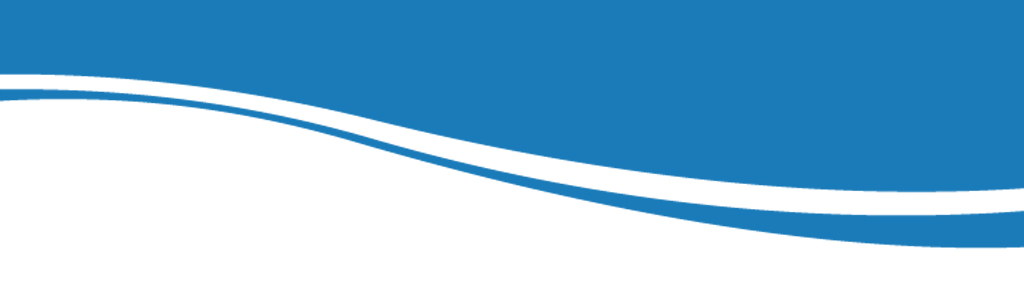 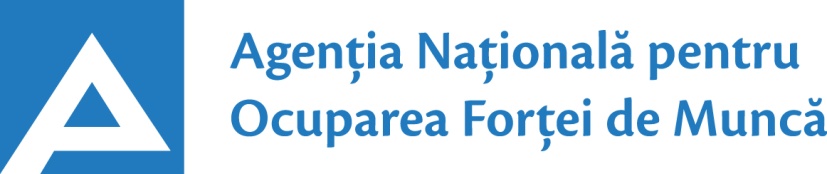 RAPORTde activitate pentruanul 2016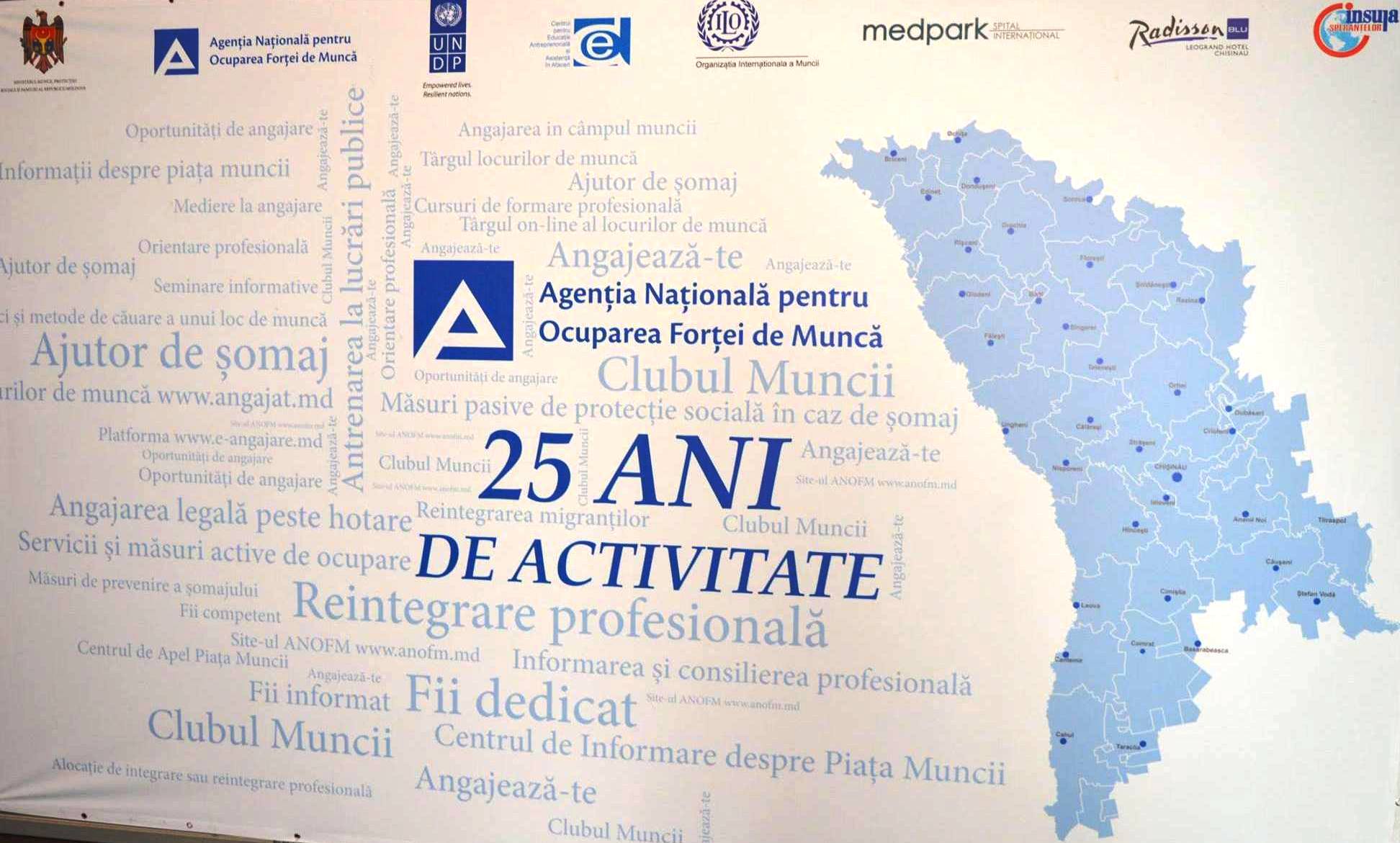 APROBATprin Hotărârea Consiliului de administraţie al Agenţiei Naţionale nr. 2 din. 22.03.2017RAPORTde activitate pentruanul 20162017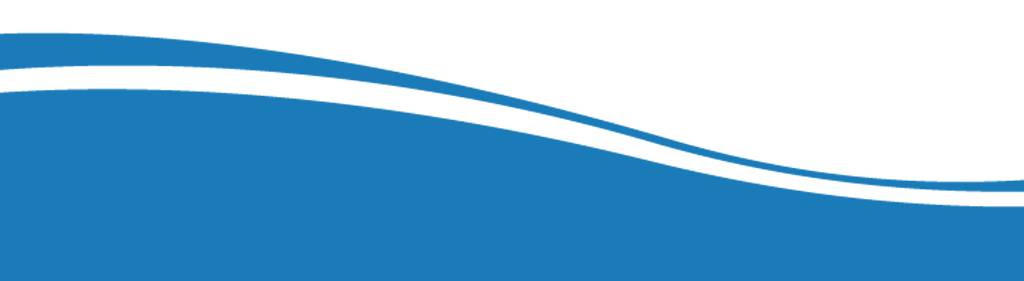 INTRODUCERERaportul anual de activitate al Agenţiei Naţionale pentru Ocuparea Forței de Muncă (ANOFM) în comun cu agențiile teritoriale pentru ocuparea fortei de muncă (AOFM) aduce în prim plan activităţile desfăşurate în domeniul ocupării forţei de muncă pe parcursul anului 2016. În principal, activitatea a fost axată pe realizarea Planului de acţiuni pentru anul 2016 și Planul național de acțiuni pentru implementarea Acordului de Asociere RM-UE pentru anii 2014-2016, având ca obiectiv strategic sporirea gradului de ocupare a populaţiei şi diminuarea ratei şomajului.În şirul celor mai importante acțiuni ce au caracterizat perioada de referinţă, se pot evidenţia:creşterea numărului de locuri de muncă vacante înregistrate;  creșterea numărului de șomeri plasați în câmpul muncii;creșterea numărului de șomeri antrenați la lucrări publice;elaborarea și aprobarea Programului de dezvoltare strategică pe anii 2017-2019;crearea și pilotarea a 10 puncte de contact pentru migranții reîntorși de peste hotare în 10 agenții pilot: Chișinău, Bălți, Cahul, Căușeni, Edineț, Hâncești, Orhei, Soroca, Ungheni și UTAG;crearea a 3 centre de ghidare în carieră în cadrul a 3 agenții teritoriale ale ANOFM (Chișinău, Soroca și Cahul).încheierea:Acordului de colaborare între Ministerul Muncii, Protecției Sociale și Familiei/Agenția Națională pentru Ocuparea Forței de Muncă și organizațiile veteranilor participanți la acțiunile de luptă din Afganistan și pentru apărarea integrității teritoriale și independenței Republicii Moldova;Acordului de colaborare între ANOFM și Serviciul Public de Ocupare din Ucraina;Acordului de colaborare cu Asociaţia Obștească pentru Tineret „MoldSolidaritate”;Acordului de colaborare cu Centrul de Asistenţă Juridică pentru Persoane cu Dizabilităţi (CAJPD);continuarea implementării acordului bilateral între Guvernul Republicii Moldova şi Guvernul Statului Israel, angajând temporar cetăţeni ai Republici Moldova în Statul Israel;desfășurarea: Campaniei de informare consacrată Zilei internaționale a Migranților;Campaniei de informare consacrată Zilei Internaționale a Tineretului;Campaniei Naționale „Săptămâna de luptă împotriva traficului de ființe umane”;Campaniei de sensibilizare consacrată Zilei internaționale a persoanelor cu dizabilități.Principalele obiective ale Agenţiei Naţionale în anul 2016, stipulate în Planul anual de acţiuni pentru anul 2016 (aprobat prin Consiliul de administraţie nr. 1 din 20 ianuarie 2016), au fost: creşterea gradului de ocupare a persoanelor aflate în căutarea unui loc de muncă pe piaţa internă;sporirea gradului de ocupare a locurilor de muncă libere  declarate și înregistrate în baza de date a ANOFM; creşterea gradului  de ocupare pe piaţa muncii a persoanelor din grupurile vulnerabile: persoane cu dezabilități, persoane eliberate din detenţie,  persoane de etnie romă, tineri sub 25 ani;promovarea integrării pe piaţa muncii a lucrătorilor migranți, inclusiv reîntorși de peste hotare;creşterea  competenţelor profesionale ale angajaţilor din Agenţia Naţională pentru Ocuparea Forţei de Muncă;utilizarea eficientă a mijloacelor financiare alocate pentru implementarea sarcinilor prevăzute în programele de ocupare a forței de muncă.CAPITOLUL  I.  TENDINȚELE PIEȚEI MUNCII în REPUBLICA MOLDOVA(conform datelor Biroului Național de Statistică)Analiza activităţii Agenţiei Naţionale pentru Ocuparea Forţei de Muncă nu poate fi efectuată decât în contextul economic general, determinat atât de evoluţia demografică, cât şi de fenomenele legate de funcţionarea pieţei muncii în Republica Moldova. Agenţia Naţională, fiind unul dintre actorii principali ai procesului de implementare a politicilor din domeniul ocupării forţei de muncă, contribuie substanţial la dezvoltarea pieţei muncii din ţară. Produsul intern brut în trim.III, 2016 a însumat 98,3 mild. lei, majorându-se față de trim.III,2015 cu 3,3% (în prețuri comparabile). Cea mai semnificativă influență asupra creșterii PIB a avut valoarea adăugată brută (VAB) creată în agricultură cu 1,2 (p.p), comerț cu ridicata și amănuntul – 0,6 (p.p), informații și comunicații 0,3 (p.p), industria extractivă și prelucrătoare, activități profesionale, științifice și tehnice – câte 0,2 (p.p). În trim.IV, 2016 populația economic activă (populația ocupată plus șomerii) a Republicii Moldova a constituit 1193,3 mii persoane, fiind în descreștere cu 2,4% (29,0 mii) față de trim.IV,2015. Disparităţi importante pe sexe şi medii în cadrul persoanelor economic active nu s-au înregistrat: ponderea bărbaților a fost puțin mai înaltă (50,7%) în comparație cu cea a femeilor (49,3%), iar ponderea persoanelor economic active din mediul rural a fost mai mare față de cea a populației active din mediul urban: respectiv 50,5% și 49,5%.Rata de activitate a populaţiei de 15 ani şi peste (proporţia populaţiei active de 15 ani şi peste în populaţia totală în vârstă de 15 ani şi peste) a constituit 40,0%, fiind în descreștere (cu 0,9 p.p.) față de trim.IV,2015(40,9%). Acest indicator a atins valori mai înalte în rândul bărbaților–42,7%, în comparație cu rata estimată pentru femei–37,5%. Ratele de activitate pe medii au înregistrat următoarele valori: 44,6% în mediul urban și 36,3% în mediul rural. Populaţia ocupată a constituit 1148,3 mii persoane, fiind în descreștere cu 1,9% față de trim.IV, 2015. Ca şi în cazul populaţiei economic active, nu au fost înregistrate disparităţi pe sexe (50,1% bărbați și 49,9% femei), ponderea ocupării în mediul rural a fost mai mare față de cea din mediul urban (respectiv 50,9% mediul rural și 49,1% mediul urban).Rata de ocupare a populaţiei de 15 ani şi peste (proporţia persoanelor ocupate în vârstă de 15 ani şi peste faţă de populaţia totală din aceeaşi categorie de vârstă) a fost de 38,5%, fiind în descreștere față de trim. IV, 2015(39,2%).  La bărbaţi ea a fost mai înaltă (40,6%) în comparație cu femeile (36,5%). În mediul urban rata de ocupare a avut valoarea 42,6% și 35,2% în mediul rural. Rata de ocupare a populaţiei în vârstă de muncă (16-56/61 ani) a fost de 45,0%, a populației în vârstă de 15-64 ani – 42,4% și în categoria de vârstă 15-29 ani acest indicator a avut valoarea de 27,2%.Conform activităţilor economice, în sectorul agricol au activat 341,5 mii persoane (29,7% din totalul persoanelor ocupate). Fată de trim. IV, 2015 numărul populației ocupate în agricultură a crescut cu 5,6 mii, sau cu 1,7%.În activităţile non-agricole numărul persoanelor ocupate a fost de 806,8 mii, în scădere cu 28,4 mii sau cu 3,4% față de trim.IV, 2015. Ponderea persoanelor ocupate în industrie a constituit 12,9% (12,7% în 2015) și în construcții, respectiv, 4,8% (5,3% în 2015). În sectorul servicii au activat 52,5% din totalul persoanelor ocupate, această pondere fiind în ușoară descreștere față de trim. IV, 2015(53,4%). Conform repartizării după forme de proprietate 74,1% din populație a fost ocupată în sectorul privat, iar 25,9% – în cel public. În sectorul informal au lucrat 15,8% din total persoane ocupate în economie, iar mai mult de o treime (34,2%) au avut un loc de muncă informal. Numărul şomerilor, estimat conform metodologiei BIM a fost de 44,9 mii persoane, fiind în scădere față de trim.IV 2015 (51,2 mii). Şomajul a afectat într-o proporţie mai mare bărbații – 64,8% din total șomeri, la fel şi persoanele din mediul urban – 59,0%.Rata şomajului (proporţia şomerilor BIM în populaţia activă) la nivel de ţară a înregistrat valoarea de 3,8% (4,2% în trim.IV 2015). Rata şomajului la bărbați a constituit  4,8%, la femei, respectiv, 2,7%. Au fost înregistrate disparităţi între ratele şomajului în mediul urban şi cel rural (respectiv, 4,5% și 3,1%). În rândurile tinerilor (15-24 ani) rata șomajului a constituit 12,6%. În categoria de vârstă 15-29 ani acest indicator a avut valoarea 7,8%.                      CAPITOLUL II. SINTEZA IMPLEMENTĂRII  MĂSURILOR                             ACTIVE  de  STIMULARE a  OCUPĂRII  FORȚEI  DE  MUNCĂ2.1. Șomajul înregistrat. În anul 2016 se atestă  o scădere ușoară (cu 1% comparativ cu anul ocupării,  inclusiv de motivare pentru angajarea în câmpul muncii.Fig. 2.1.1. Statistica șomerilor înregistrați (2012-2016), persoaneFig. 2.1.2 Şomeri înregistraţi după forma de ocupare și nivelul de profilare, %Tab.1. Dinamica șomerilor profilați (înregistrați și plasați 2015-2016)Din Tabelul 1 se constată, că șomerii pregătiți și motivați se angajează mai ușor, constituind o pondere de 63%, urmați de cei nepregătiți și motivați (22%), pregătiți și nemotivați (13%), nepregătiți și nemotivați (7%). Pe parcursul ultimilor ani se menține calitatea redusă a forţei de muncă, persoanele cu nivel de instruire primar/gimnazial/liceal înregistrate la agenţiile teritoriale reprezentând o pondere de cca 64% (Figura 2.1.3) din numărul total de şomeri înregistraţi.  Fig. 2.1.3.  Structura şomerilor înregistraţi după vârstă și nivel de studii,%Pe medii de rezidență, ponderea șomajului a fost mai ridicată în rândul populației din mediul rural (Figura 2.1.4), reieșind din lipsa oportunităţilor de angajare în acest sector. Din numărul total (50061 persoane) de șomeri înregistrați – 64% (31866 persoane) erau din localităţile rurale, iar locurile de muncă vacante în acest sector constituiau 16% (7002 locuri) din total locuri vacante înregistrate (44612 locuri). Fig.2.1.4. Cererea și oferta pe medii de rezidență,%În anul 2016, cei mai mulți șomeri au căutat de lucru cel mult şase luni (63%). Cca 3% au căutat de lucru timp de 2 ani şi mai mult.În perioada de referință se atestă o creștere cu 5% a numărului de şomeri plasaţi în câmpul muncii comparativ cu anul 2015 (Figura 2.1.5), constituind 17,7 mii persoane. La fel și ponderea şomerilor (Tabelul 2) plasaţi în câmpul muncii în raport cu numărul total de şomeri înregistraţi (35%) a fost mai mare comparativ cu anul precedent (33%). Cei mai mulţi şomeri au fost plasaţi în câmpul muncii în lunile iunie (2151 persoane), septembrie (1865 persoane) și martie (1840 persoane), media lunară fiind de 1471 persoane. Mai puțini șomeri au fost plasați în luna ianuarie (757 persoane). Fig. 2.1.5. Statistica locurilor de muncă vacante înregistrate, a şomerilor înregistraţi şi plasaţi (mii)(2012 – 2016) Tab. 2. Ponderea şomerilor plasaţi şi a locurilor de muncă conform activităților economice Analizând plasarea în câmpul muncii comparativ cu anul precedent conform domeniilor de activitate, se remarcă o creștere cu 62% a șomerilor plasați în construcții și cu 13% în agricultură, iar în administrația publică a scăzut cu 20%.Pe parcursul anului 2016 s-a conlucrat cu peste 6 mii agenţi economici şi au fost înregistrate în baza de date a Agenţiei Naţionale 44,6 mii locuri de muncă vacante (Figura 2.1.6), constituind o creştere cu 5% faţă de anul 2015, trendul ascendent menţinându-se si pe parcursul ultimilor ani (din 2012 până în 2016 inclusiv, se atestă o creștere de 27%). Mai multe locuri au fost înregistrate în luna mai(5456 locuri), iar cele mai puține în luna octombrie (2574 locuri), media lunară fiind de 3717 locuri. Cele mai multe locuri de muncă vacante au fost înregistrate de către agenția Chişinău, constituind 30% din numărul total de locuri de muncă vacante înregistrate.Conform salariilor oferite de către angajatori, o pondere mărită a locurilor de muncă vacante înregistrate pe parcursul anului 2016 au fost cu salarii între: 2000-3000 lei (33%), urmate de cele cu salarii mai mari de 3000 lei (27%), salariile în acord (21%), 1500-2000 lei (13%) și 1000-1500 lei(6%). Comparativ cu anul 2015 a crescut semnificativ numărul locurilor vacante cu salarii mai mari de 3000 de la 16% la 27% și a celor în acord de la 21% la 25%.  Preponderent, de către șomeri sunt solicitate salariile de peste 3000 lei. Fig. 2.1.6. Statistica locurilor de muncă vacante înregistrate (2012-2016)Clasificând locurile vacante conform activităților economice, ponderea cea mai mare o ocupă cele din industria prelucrătoare și extractivă – 26% (Figura 2.1.7).Fig. 2.1.7.  Clasificarea locurilor de muncă vacante înregistrate conform activităților economiceConform activităților economice, se atestă o scădere cu 33% față de anul precedent a numărului de locuri vacante în Administrația publică și cu 48% – Hoteluri și restaurante. Concomitent, a crescut cu 45% comparativ cu anul precedent numărul de locuri de muncă în Construcții.  Din totalul locurilor de muncă vacante înregistrate, majoritatea covârșitoare au constituit cele oferite muncitorilor – 68%, predominând din: industria ușoară, comerț, alimentația publică, etc. Meseria cea mai solicitată de către angajatori rămâne a fi cea de cusător /cusătoreasă, pentru care numărul de locuri vacante a constituit 12% din numărul total de locuri vacante înregistrate pe parcursul anului. Cele mai multe locuri vacante de cusător/cusătoreasă au fost înregistrate la agenţiile Chișinău (21%), urmată de agențiile: Bălți (19%), Florești(13%), Ungheni, Cahul, Sângerei, UTAG (câte 4-5%), etc. Pentru specialiști, solicitările angajatorilor au fost orientate cu preponderență în domeniile: medicină, finanțe, tehnologii informaţionale, etc.2.2. Măsurile de prevenire a şomajului  constau  în  oferirea serviciilor  de preconcediere, prestate de către agenţiile teritoriale, prin care cei disponibilizaţi sunt consiliaţi şi susţinuţi în integrarea peprivind disponibilizarea a cca 2,5 mii salariaţi, din care 49% au constituit femeile, 5% tineri cu vârsta cuprinsă între 16-29 ani, 2% pesoane cu dizabilități, etc. Au fost efectuate măsuri de preconcediere la 69 agenţi economici, la care au participat cca 1,3 mii persoane, constituind 50% din numărul total de persoane preavizate (Figura 2.2.1). Fig. 2.2.1.  Statistica serviciilor de preconcediere (2012-2016)În baza informațiilor prezentate de către agenții economici privind disponibilizările, cel mai mare număr de disponibilizări au avut loc în sectorul public – 67%(1699 persoane), urmat de sectorul privat – 23%(595 persoane) și alte forme – 10%(248 persoane) (Figura 2.2.2). Fig. 2.2.2. Agenții economici care au prezentat informaţia privind disponibilizarea personalului după forma de proprietate,% Printre agenţii economici, care au avizat un număr mare de disponibilizări în perioada de referință au fost: SA „Moldtelecom” – 121 persoane, Direcția Generală pentru administrarea clădirilor Guvernului – 49 persoane, Stațiunea tehnologică pentru irigare Chișinău – 43 persoane, Școala internat pentru copii cu deficiențe mintale Strășeni – 37 persoane, SRL “Agat-D” – 36 persoane, etc.2.3. Intermedierea muncii     este   veriga   prioritară  în   activitatea   agenţiilor,  care conduce  la  pentru a fi integrată mai ușor pe piața muncii. În rezultat, s-a obținut plasarea în câmpul muncii a 42% dintre beneficiari, iar 11% au fost înmatriculați la cursuri de formare profesională. Prin intermediul posturilor de autoocupare s-au prestat servicii de mediere electronică la 7,3 mii persoane, iar cabinele telefonice au fost utilizate de către 4,1 mii persoane.Activitatea de intermediere a muncii a fost realizată, inclusiv prin desfășurarea târgurilor  locurilor  de muncă, unde s-au întâlnit în dialog direct ambele segmente ale pieței muncii: angajator vis-a-vis persoana în căutarea unui loc de muncă. Pe parcursul anului au fost organizate 73  târguri  şi mini – târguri   ale  locurilor  de  muncă,  în  rezultatul  cărora  au  fost  angajate  cca  15%  din   Platforma www.e-angajare.md a oferit şansa atât cetăţenilor din țară, cât şi celor aflaţi peste hotare, să cunoască solicitările de moment ale angajatorilor şi să aplice direct pentru postul de muncă ales. În cadrul celor 3 Târguri on-line, peste 300 de angajatori au oferit cca 6,7 mii de oportunități de muncă în diferite domenii ale economiei naționale, iar platforma www.e-angajare.md a fost accesată de peste 3 mii de persoane din mai multe țări ale lumii (România, Marea Britanie, Rusia, Franța, SUA, Italia, Belgia, Irlanda ș.a).  Toate aceste măsuri de intermediere, modernizându-se pe parcursul ultimilor ani sunt binevenite şi au un impact sigur atât pentru persoanele aflate în căutarea unui loc de muncă, cât şi pentru angajatorii de forţă de muncă, orientate spre creştererea gradului de ocupare a populaţiei. 2.4. Informare şi consiliere profesională. Informarea şi consilierea profesională reprezintă  oservicii de  informare şi consiliere profesională pentru 101 mii persoane, din care: 43% au constituit femeile, 32% – persoane cu vârsta cuprinsă între 16-29 ani și 1,5% – persoane cu dizabilități. De consultaţii informative individuale au beneficiat cca 91,5 mii persoane, de consultaţii în grup cca 6,4 mii persoane. Acest decalaj se explică prin faptul că şomerii se pot degaja emoţional şi expune mai uşor individual, creând o relaţie de incredere reciprocă şi o deschidere în comunicarea cu specialiştii. Din total beneficiari de servicii de informare și consiliere –70,7 mii persoane au fost cu statut de şomer (Figura 2.4.1). Din ei: 47% au constituit femeile, 29% – tineri cu vârsta cuprinsă între 16-29 ani. În rezultatul măsurilor întreprinse au fost plasate în câmpul muncii 22% (din 70,7 mii).  Fig. 2.4.1. Statistica serviciilor de informare şi consiliere profesională (2012-2016) Pentru persoanele, care se orientează mai greu pe piaţa muncii şi întâmpină dificultăţi în căutarea unui loc de muncă se organizează ședințe ale Clubului Muncii. Au fost abordate diverse teme:  „Oportunități de angajare a șomerilor fără experiență de muncă”, „Tinerii șomeri informați despre serviciile AOFM”, „Recomandări pentru căutarea unui loc de muncă”, „Formare profesională – angajarea legală în viitor” „Nu abandona ceea ce nu știi să faci, ci combină cu ceea ce știi să faci”, etc. Numărul participanţilor la şedinţele Clubului Muncii a fost de cca 4,5 mii persoane. Au fost instruiţi în tehnici şi metode de căutare a unui loc de muncă 9,9 mii persoane (Figura 2.4.2).  Fig. 2.4.2. Statistica beneficiarilor de diverse training-ri (2012-2016)Pentru participanții acestor training-ri este foarte important să cunoască tehnicile şi procedurile de depăşire a barierelor psihologice apărute. În cadrul proiectului „Reconceptualizarea orientării profesionale și consilierii în carieră” (REVOCC), implementat de Centrul pentru Educație Antreprenorială și Asistență în Afaceri (CEDA) în parteneriat cu Ministerul Educaţiei şi Agenția Națională pentru Ocuparea Forței de Muncă finanţat de către Agenţia Austriacă pentru Dezvoltare au fost create în perioada de referință 3 centre de ghidare în carieră în cadrul a 3 agenții teritoriale ale ANOFM (Chișinău, Soroca și Cahul). Proiectul are ca studiu orientarea profesională şi consilierea în carieră în scopul identificării soluțiilor la problemele existente, bazate atât pe realitatea din Republica Moldova cât şi pe experiența internaţională. Beneficiarii Centrelor sunt persoanele în căutarea unui loc de muncă, elevii și tinerii în vederea explorării oportunităților pe piața forței de muncă, diversității profesiilor/meseriilor, evaluarea propriilor aptitudini și capacități profesionale, precum și ghidarea profesională în vederea integrării socio-economice de succes. În felul acesta, informaţia despre piaţa muncii va fi oferită direct de la viitorii angajatori şi de la AOFM – cei care sunt cel mai bine informați despre necesitățile reale privind calificarea si competenţele necesare pentru a obține un loc de muncă. Scopul  principal al orientarii profesionale trebuie să conducă la alegerea conștientă, adecvată și liberă a profesiei. Această alegere trebuie facută în conformitate cu cerințele pieței muncii, precum si interesele și aptitudinile persoanei. În perioada de referință, în cadrul Centrelor au fost organizate diverse activități: seminare informative, training-uri și ateliere de lucru.2.5. Formare profesională.  Agenţia  Naţională prin  intermediul  structurilor  sale  teritoriale loc de muncă. În perioada de referinţă au absolvit cursuri cca 2,9 mii persoane sau cu 2,6% mai puțin comparativ cu anul 2015 (Figura 2.5.1). Ponderea numărului de absovenţi din total șomeri înregistrați a rămas identică anului precedent (5,8%). Fig. 2.5.1.  Statistica absolvenţilor de formare profesională (2012-2016), persoanePonderea cea mai mare a persoanelor înmatriculate la cursuri de formare profesională o deţin şomerii (Figura. 2.5.2) cu studii gimnaziale – 50,8%, urmaţi de cei cu studii medii de cultură generală /liceale – 14,7%, etc. În aspect de gen, numărul femeilor a constituit 66% din total absolvenţi. Tinerii cu vârsta cuprinsă între 16 şi 29 ani – 68%.  Fig. 2.5.2. Şomeri înmatriculaţi la cursuri în aspect de gen și nivel de studii,%Au urmat un curs de calificare cu preponderență persoanele, care nu deţin o profesie/meserie (Figura 2.5.3). Aceasta se datorează faptului că majoritatea şomerilor înregistraţi nu dispun de o calificare (cca 64% din numărul total de şomeri înregistraţi constituie persoanele fără calificare). Fig. 2.5.3. Dinamica absolvenţilor după forma de instruire,%În ceea ce priveşte lista celor mai solicitate profesii/meserii pentru instruire, meseria de bucătar rămâne a fi cea mai solicitată de către şomeri pe parcursul ultimilor ani. La fel şi în 2016 această meserie s-a plasat în topul celor mai solicitate – 24% dintre absolvenţi au însuşit această meserie, urmată de frizer – 17%,  operator la calculatoare – 7%, contabil – 6% (Tabelul 3), etc. Tab. 3.  Numărul de absolvenţi în secţiunea profesiilor, persoaneÎn anul 2016 numărul absolvenţilor plasaţi în câmpul muncii a crescut cu 13% faţă de anul 2015 şi a constituit cca 2,6 mii persoane, sau 89,5% din total absolvenţi (Figura 2.5.4). Fig. 2.5.4. Statistica șomerilor plasaţi în câmpul muncii după absolvirea cursurilor, persoane
2.6. Lucrări publice. Lucrările publice reprezintă una din măsurile active pe piaţa forţei de muncă,autorităţi ale administrației publice locale, cu 4% mai mult comparativ  cu anul  2015. La lucrări publice au fost antrenați cca 1,8 mii  șomeri, din care 28% au constituit femeile, 87% – locuitorii rurali şi 2% – persoanele cu dizabilităţi (Tabelul 4). Majoritatea șomerilor antrenați la LP (87%) au fost din mediul rural, efectuând lucrări ce ţin de reparaţia obiectelor de menire social-culturală, salubrizare, ecologizare și amenajarea teritoriilor. Tab. 4. Date statistice privind antrenarea şomerilor la LP pe parcursulanului 2016 comparativ cu anul 2015Fig. 2.6.1.  Statistica antrenării şomerilor la LP (2012-2016) și în aspect teritorial, persoane   Stimularea antrenării şomerilor la lucrările publice se realizează prin acordarea din Bugetul de stat a indemnizaţiei lunare în cuantum de 30% din salariul mediu pe economie pentru anul precedent (pentru anul 2015 salariul mediu pe economie a constituit 4611 lei), la momentul stabilirii, proporţional cu timpul efectiv lucrat. Pentru anul 2016 mărimea indemnizaţiei lunare a constituit 1383,30 lei.  2.7. Servicii  acordate  persoanelor defavorizate. Pe parcursul anului 2016, în baza de date Tab. 5.  Serviciile acordate persoanelor cu dizabilităţi în dinamică, persoaneDin total persoane cu dizabilități înregistrate 33% (252 persoane) erau cei cu vârsta cuprinsă între 50 - 62 ani.  Fig. 2.7.1. Dinamica persoanelor cu dizabilități înregistrate, persoaneÎn scopul facilitării integrării pe piaţa muncii, au urmat cursuri de formare profesională 83 persoane cu dizabilităţi, din care  au fost plasate în câmpul muncii 74 de persoane. În aspect teritorial, cele mai multe persoane cu dizabilități au fost înregistrate la agențiile: Chişinău – 189 persoane (25%), Bălţi – 50 persoane (7 %), UTAG – 35 persoane (5%), Cahul – 27 persoane (4%), etc.Au plasat în câmpul muncii mai multe persoane cu dizabilități agențiile: Chişinău – 108 persoane, Sângerei, Soroca–câte 16 persoane, Taraclia–15 persoane, Telenești– 13 persoane, etc. În anul 2016, Agenția Națională împreună cu structurile sale teritoriale a continuat organizarea Campaniei de sensibilizare consacrată Zilei Internaționale a Persoanelor cu Dizabilități. Astfel, în perioada 28 noiembrie – 6 decembrie 2016 au fost organizate mai multe activități de sensibilizare a opiniei publice vis-a-vis de incluziunea persoanelor cu dizabilități în viața socială, economică și culturală. Au fost organizate în total 32 seminare informative cu participarea acestor persoane, inclusiv cu oferirea informațiilor despre oportunitățile și serviciile prestate, locurile de muncă vacante gestionate și condițiile de ocupare a acestora. Totodată, la seminare au participat și angajatori din teritoriu care au fost informați despre prevederile legale cu privire la incluziunea profesională a persoanelor cu dizabilități. Concomitent, au fost organizate 2 ședințe ale Clubului Muncii, 10 seminare de instruire în tehnici și metode de căutare a unui loc de muncă și 5 seminare de orientare și formare profesională. În total, au participat la seminarele organizate cca 1,7 mii persoane (tineri, inclusiv copii cu dizabilități și elevi ai gimnaziilor, liceelor), din care 433 erau cu statut de șomer.În perioada de referință a fost organizată cea de a doua ediție a Galei Angajatorilor Remarcabili 2016. Evenimentul a fost lansat în anul 2015 la inițiativa A.O „Centrul de Asistență Juridică pentru Persoane cu Dizabilități” (CAJPD) în parteneriat cu ANOFM și are scopul de a promova angajarea în câmpul muncii a persoanelor cu dizabilități. Cu această ocazie a fost lansat un concurs deschis la care s-au înscris companiile publice și private din Republica Moldova ce s-au remarcat prin bune practici în domeniul angajării persoanelor cu dizabilități.Astfel, în cadrul Galei, cu diplome și trofee s-au remarcat 5 companii care au fost selectate pentru următoarele categorii: angajatorul remarcabil pentru întreprinderea măsurilor de acomodare rezonabilă a locului de muncă pentru persoanele cu dizabilități;angajatorul remarcabil pentru angajarea persoanelor cu dizabilități prin angajarea asistată;angajatorul remarcabil pentru angajarea celor mai multe persoane cu dizabilități;angajatorul remarcabil pentru atitudine pro-activă în angajarea persoanelor cu dizabilități.Gala Angajatorilor Remarcabili 2016 a fost organizată de A.O. CAJPD în parteneriat cu MMPSF, ANOFM și susținută de AO Reprezentanța IM Swedish Development Partner, Întreprinderea Socială „Floare de Cireș”, A.O. Asociația „MOTIVAȚIE”, Alianța Organizațiilor pentru Persoane cu Dizabilități (AOPD) și A.O. „Centrul Media pentru Tineri”.În vederea îmbunătățirii transparenței informației pe piața muncii și creșterii gradului de informare, inclusiv în rândul persoanelor cu dizabilități, în cadrul Campaniei de sensibilizare ANOFM/AOFM au promovat utilizarea canalelor de informare și recrutare: site-ul www.anofm.md, portalul locurilor de muncă vacante www.angajat.md, platforma târgurilor on-line a locurilor de muncă www.e-angajare.md, Centrul de informare despre piața muncii, Centrul de Apel – Piața Muncii – tel. 0 8000 1000.În scopul integrării pe piaţa muncii a persoanelor cu dizabilităţi, Agenția Națională în comun cu structurile sale teritoriale colaborează cu mai mulți parteneri, inclusiv: Consiliul Naţional de Determinarea Dizabilităţii şi Capacităţii de Muncă, Centrul Republican Experimental Protezare, Ortopedie şi Reabilitare, Asociaţia „MOTIVAŢIE”, Centrul de Asistență Juridică pentru Persoanele cu Dizabilități, etc.calitative pe piaţa muncii. Pe parcursul anului 2016, agențiile teritoriale au înregistrat cu statut de șomer cca 15,4 mii de persoane tinere (16-29 ani), ceea ce constituie cca 31% din numărul total de șomeri înregistrați. Din ei, au fost plasați în câmpul muncii cca 6,1 mii persoane (40%). Din total tineri înregistrați (16-29 ani), ponderea celor cu vârsta cuprinsă între 16-24 ani a fost de 55% (Figura 2.7.2).Fig. 2.7.2. Șomeri cu vârsta cuprinsă între 16-29 ani înregistrați și plasați Numărul tinerilor (16-29 ani) înregistrați în localităție rurale a constituit cca 10,3 mii persoane (67%). Ponderea tinerilor fără o calificare a constituit 66%  (Figura 2.7.4). Fig. 2.7.3. Clasificarea tinerilor(16-29 ani) pe medii de rezidență și nivel de studii,%Tab. 6. Tinerii beneficiari de diverse măsuri de stimulare, persoane Au absolvit cursuri de formare profesională cca 2 mii tineri (68% din total absolvenți) din care au fost plasați în câmpul muncii 94%. Cei mai mulți tineri (87%) au urmat cursuri de calificare, obținând o profesie solicitată pe piața muncii. Concomitent, Agenția Națională în comun cu agențiile teritoriale au organizat pentru tineri Târguri ale locurilor de muncă desfăşurate în peste 1300 locuri de muncă vacante din diverse domenii de activitate: specialiști în domeniul tehnologiilor informaţionale (operatori la PC, programatori), contabili, medici, ingineri, manageri, asamblori, tehnicieni, agenţi vânzări, cusători, bucătari, etc. Peste 30 instituții de învățământ (superior, mediu de specialitate, școli secundar profesionale) au prezentat vizitatorilor ofertele educaționale.  Centrul pentru Educație Antreprenorială și Asistență în Afaceri (CEDA) și Centrele de ghidare în carieră a universităților au oferit participanților la eveniment posibilitatea să-și identifice domeniile prioritare de interes profesional prin organizarea de activități de ghidare în carieră și orientare profesională. Angajatorii au discutat direct cu peste 700 de persoane care au solicitat informaţie despre locurile de muncă vacante și au selectat pentru un eventual interviu de angajare mai mult de 300 candidați.  La fel, în perioada 12-16 august 2016 Agenția Națională în comun cu agenția Chișinău a desfășurat Târgul on-line al locurilor de muncă, ediția a X-a cu genericul „Locuri de muncă pentru TINEri”. La Târg au participat 30 de companii din mun. Chișinău și Bălți unde au fost oferite peste 1300 locuri de muncă din cele mai diverse domenii. Cele mai multe locuri vacante – cca 54% au cuprins domeniul ingineriei, majoritatea pozițiilor fiind de ingineri tehnologi, ingineri calitate, operatori cablaje auto. Totodată, angajatorii au propus locuri de muncă pentru următoarele poziții: manager în diferite ramuri,  programator, contabil, marketolog, casier, operator la calculator, bucătar, vânzător, asamblor, etc. Pe parcursul evenimentului, platforma www.e-angajare.md a fost accesată de cca 1200 ori. Târgul a interesat 995 persoane (80% fiind utilizatori noi) din 25 de țări printre care: România, SUA, Marea Britanie, Rusia, Italia, Ucraina, Germania, Grecia, Israel, etc. Cca 60 persoane au aplicat pentru posturile vacante expuse de angajatori, opțiunea acestora fiind pentru specialitățile administrator superior, agent comerț, consultant, contabil, operator cablaje auto, operator de interviu, reprezentant serviciu clientelă, specialist în recrutare, etc.Concomitent, în contextul marcării Zilei Internaționale a Tineretului, Agenția Națională în comun cu agențiile teritoriale a organizat în perioada 08-12 august Campania de informare consacrată Zilei Internaționale a Tineretului cu sloganul „Eşti tânăr? Cauţi un loc de muncă? Fii clientul AOFM!”. Scopul principal al Campaniei a fost informarea tinerilor care caută un loc de muncă, inclusiv șomeri, privind serviciile prestate de agențiile pentru ocuparea forței de muncă în scopul creșterii șanselor de integrare profesională a acestora pe piața muncii. În această perioadă, agențiile teritoriale  au organizat în total 94 de activităţi (seminare informative/instructive în tehnici şi metode de căutare a unui loc de muncă/de orientare profesională, activităţi de recrutare, mini-târguri ale locurilor de muncă, mese rotunde; etc), care au avut ca obiectiv informarea tinerilor prin prezentarea principalelor canale de informare şi recrutare on-line administrate de ANOFM: site-ul www.anofm.md, portalul www.angajat.md, platforma târgului on-line www.e-angajare.md, consilierea şi orientarea profesională a tinerilor în vederea explorării oportunităţilor pe piaţa forţei de muncă, informarea privind posibilitatea de a urma un curs de formare profesională şi sensibilizarea angajatorilor pentru încadrarea în muncă a absolvenţilor instituţiilor de învăţământ. La aceste acţiuni au participat cca 2,6 mii tineri, din care 53% erau femei. La fel s-au organizat  seminare informative în parteneriat cu Centrul de dezvoltare a carierei SYSLAB, unde a fost pusă în discuţii posibilitatea iniţierii propriei afaceri cu suportul SYSLAB. Agenția Națională prin intermediul structurilor sale teritoriale îşi propune să îmbunătăţească în continuare comunicarea şi serviciile oferite persoanelor aflate în căutarea unui loc de muncă, inclusiv tinerilor în scopul integrării acestora în câmpul muncii.O altă categorie de persoane defavorizate o constituie persoanele eliberate din detenţie, care necesită măsuri suplimentare de integrare pe piaţa muncii, angajatorii nefiind disponibili să angajeze astfel de persoane. Agenţiile teritoriale vizitează instituţiile penitenciare în scopul informării persoanelor care urmează a fi eliberate, despre serviciile prestate, datele de contact ale agenţiilor unde urmează să se prezinte pentru susţinerea la angajarea în câmpul muncii. Pe parcursul anului 2016 au fost înregistrate cu statut de şomer de către agențiile teritoriale 245 persoane eliberate din detenție (0,5% din total şomeri înregistraţi), din care 18 femei (7%). Comparativ cu rezultatele anului 2015, au fost înregistrate cu statut de șomer cu 13 persoane eliberate din detenție mai multe.Au fost susţinute la plasarea în câmpul muncii 61 persoane eliberate din detenție/instituţii de reabilitare socială (25%), din care 8 femei. Comparativ cu anul 2015, au fost plasate în câmpul muncii cu 19 persoane mai multe.În scopul facilitării integrării pe piaţa muncii, au urmat cursuri de formare profesională gratuite 15 persoane eliberate din detenție (6% din total persoane eliberate din detenție înregistrate). Au beneficiat de alocaţie de integrare/reintegrare profesională 329 persoane (inclusiv cei trecători din anul 2015), dintre care 20 femei (6%) şi 206 persoane din mediul rural (63%). Întâmpină dificultăţi la integrarea în câmpul muncii şi populaţia de etnie romă. În perioada de referinţă au fost înregistrate cca 1,5 mii persoane de etnie romă, din care (60%) au constituit femeile. Au fost plasate în câmpul muncii 125 persoane, antrenate la lucrări publice 48 persoane, au absolvit cursuri de formare profesională 16 persoane. Cei mai mulţi romi s-au înregistrat la agenţiile: Ocniţa (304 persoane), Drochia (145 persoane), Edineţ (142 persoane),  Soroca (88 persoane), Briceni (72 persoane), Călărași (67 persoane), etc. În luna octombrie, curent în incinta Centrului  de Informare - Piața Muncii (AOFM Chișinău), a avut loc masa rotundă ”Oportunități de încadrare în câmpul muncii pentru femeile rome”, organizată de Asociația „MoldSolidaritate” în cadrul proiectului ”Femeia roma de carieră - de ieri, de azi și de mâine” implementat cu suportul financiar al Fundației SOROS Moldova, unde au fost elucidate problemele cu care se confruntă, dar și istoriile de succes ale femeilor de etnie romă atât în societate, cât și în procesul de angajare. Agenția Națională pentru Ocuparea Forței de Muncă sprijină categoria persoanelor de etnie romă, prin promovarea drepturilor lor privind accesul la instruiri profesionale și angajarea în câmpul muncii, cât și depășirea barierelor de discriminare în procesul incluziunii profesionale a femeilor rome din comunitate.Victimele traficului de fiinţe umane(TFU) reprezintă o altă categorie de persoane defavorizate. La agenţiile teritoriale au fost înregistrat 6 persoane (din care 4 femei, 5 persoane din sectorul rural) din această categorie, care au beneficiat integral de toate măsurile active de stimulare a ocupării forţei de muncă, inclusiv şi de alocaţie de integrare/reintegrare profesională.În perioada 18 – 24 octombrie 2016, Agenția Națională în comun cu agențiile teritoriale au desfășurat Campania naţională „Săptămîna de luptă împotriva traficului de fiinţe umane”, în contextul marcării Zilei Europene de luptă împotriva traficului de ființe umane la 18 octombrie. În cadrul acestei Campanii agențiile teritoriale în comun cu partenerii au organizat mai multe activități de informare și sensibilizare a societății despre riscurile și consecințele TFU: 42 seminare informative tematice cu accent pe prevenirea fenomenului de TFU și riscurile migrației ilegale, promovând angajarea legală în țară; 9 ședințe ale Clubului Muncii și 2 seminare de instruire în tehnici și metode de căutare a unui loc de muncă. La activitățile organizate au participat în total 2140 persoane, inclusiv tineri, elevi ai gimnaziilor, liceelor.2.8. Servicii  de  informare a  populaţiei.  Pentru  îndeplinirea  obiectivelor   preconizate, și oportunitățile de lucru în domeniul construcțiilor în statul Israel. Portalul www.angajat.md a fost accesat de peste 99 mii ori de către cca 52 mii vizitatori. Utilizatorii portalului au fost din 45 ţări, cu precădere fiind din Republica Moldova (84%). A crescut comparativ cu anul precedent numărul accesărilor din: România, Anglia, Rusia, Italia, Germania și Statele Unite. Și-au creat conturi şi au plasat CV-urile cca 60 persoane aflate în căutarea unui loc de muncă, care au utilizat şi instrumentele de corelare automată a CV-ului cu ofertele de muncă corespunzătoare. În topul celor mai căutate profesii/meserii prin intermediul portalului au fost: contabil, jurist, manager, conducător auto, operator, vânzător, psiholog. Au plasat pe portal de sine stătător 62 companii peste 300 oferte de muncă, cu preponderență fiind în domeniile ( industrie, comerț și management). Promovarea imaginii Agenţiei Naţionale se realizează şi prin intermediul paginii oficiale de Facebook. Pagina se actualizează periodic cu informaţii de interes atât pentru persoanele aflate în căutarea unui loc de muncă, cât şi pentru angajatori. Prin intermediul mass-media au fost publicate şi difuzate informaţii şi materiale privind situaţia pe piaţa muncii: radioului şi televiziunii – 398 informaţii, presei locale şi republicane – 354 informaţii. Un aport deosebit la acordarea serviciilor de informare au realizat Centrele  de informare amplasate în agenţiile Chişinău, Bălţi şi Cahul, care au contribuit la informarea cetăţenilor despre situaţia pe piaţa forţei de muncă, locurile vacante, angajatorii şi profesiile/meseriile de top, serviciile oferite de agenţiile teritoriale, etc. Beneficiarii Centrelor de Informare sunt nu numai angajatorii şi persoanele aflate în căutarea unul loc de muncă, dar şi elevi, studenţi, persoane cu dizabilităţi, pensionari, etc. În perioada de referinţă, Centrele de informare în comun cu agenţiile teritoriale au oferit cca 368 mii consultaţii individuale de informare, privind locurile de muncă vacante, formarea profesională, migraţia locală în scop de muncă, protecţia socială în caz de şomaj, etc. Au fost organizate cca 800 seminare informative cu participarea a peste 2 mii angajatori, fiind informaţi despre legislaţia în domeniul ocupării forţei de muncă, utilizarea portalului  www.angajat.md  şi susţinuţi în procesul de recrutare a personalului.O bună practică sunt seminarele de orientare profesională organizate de Centrele de informare pentru studenţii instituţiilor de învăţământ şi elevii claselor absolvente, informându-i despre lumea profesiilor, cele mai solicitate profesii pe piaţa muncii, oportunităţi de formare profesională şi de căutare a unui loc de muncă. De exemplu, Centru de informare Chișinău a efectuat consultaţii în grup cu genericul „Tinerii au dreptul la informare” la care studenți şi masteranzi ai Universităţii Academiei de Ştiinţe a Moldovei şi studenţi al Colegiului de Comerț al ASEM, au fost informaţi despre serviciile prestate de AOFM, situaţia pe piaţa muncii, despre locurile de muncă şi condiţiile de ocupare a lor. La fel, au fost efectuate consultaţii cu elevi și absolvenţi ai nivelului gimnazial ai Liceului „M.Eliadi”, care au fost informaţi despre lumea profesiilor, serviciile acordate de către Agenţie şi Barometrul profesiilor 2016, etc.Specialiştii echipelor mobile ale BCIS ajung în cele mai îndepărtate localităţi pentru a răspunde necesităţilor în mod special femeilor şi grupurilor vulnerabile. Standardul de informaţie furnizat beneficiarilor de servicii cuprinde informarea deplină privind locurile vacante înregistrate în baza de date, prevederile Acordului bilateral Republica Moldova –Statul Israel, cât şi informarea despre site, portal, www.e-angajare.md, etc.sensibilizare consacrată Zilei Internaționale a Persoanelor cu Dizabilități, Campania de informare consacrată Zilei Internaționale a Migranților, care au avut ca scop informarea şi sensibilizarea opiniei publice privind serviciile prestate persoanelor aflate în căutarea unui loc de muncă,  cât   şi  angajatorilor  şi  nu  în  ultimul  rând  consolidarea  imaginii instituţiei. Pe parcursul Campaniilor s-au organizat diverse activităţi atât pentru angajatori cât și pentru persoanele aflate în căutarea unui loc de muncă din diferite grupuri sociale (tineri, absolvenți, victime ale TFU, persoane cu dizabilități, migranți etc. Acestea au fost seminare informative şi instructive în tehnici şi metode de căutare a unui loc de muncă, seminare privind formarea profesională, mese rotunde, activități de recrutare, activităţi de informare, etc. Inclusiv au fost prezentate filmuleţe cu diverse tematici în cadrul Centrelor de Informare, dedicate persoanelor care sunt în căutarea unui loc de muncă. În scopul informării generale despre unele tendinţe ce se produc pe piaţa forţei de muncă, pentru al 9-lea an consecutiv Agenţia Naţională cu suportul structurilor teritoriale a elaborat Prognoza pieţei muncii şi Barometrul profesiilor pentru anul 2017. Prognoza pieţei muncii s-a elaborat la nivel naţional, ca răspuns la necesitatea de a obţine indicatori calitativi şi cantitativi ai pieţei muncii şi evaluării posibilităţilor de corelare şi structurare a ofertei forţei de muncă. La fel, oferă informaţii generale despre structura ocupării forţei de muncă pe activităţi, crearea locurilor noi de muncă, deficitul forţei de muncă, cooperarea angajatorilor cu agenţiile teritoriale în programe de instruire profesională, etc. CAPITOLUL III. MĂSURI PASIVEMăsurile pasive de protecție socială a șomerilor presupun susținerea materială a persoanelor aflate în căutarea unui loc de muncă prin acordarea ajutorului de șomaj și alocației de integrare/reintegrare profesională.3.1. Ajutor de șomaj. Au beneficiat de ajutor de şomaj cca 5,8 persoane sau 12% din total şomeri înregistraţi pe parcursul anului, constituind o creştere cu 12% faţă de anul 2015. Majoritatea beneficiarilor de ajutor de şomaj (Fig.3.1.1) au fost persoanele  care au pierdut locul de muncă prin demisionare – 40%, urmaţi de cei care au pierdut locul de muncă prin reducerea statelor de personal/lichidarea unităţii – 17%, expirarea contractului individual de muncă – 14%, etc.Fig. 3.1.1. Structura beneficiarilor de ajutor de șomajAu beneficiat de ajutor de şomaj cu statut special – 447 şomeri.Mărimea medie a ajutorului de şomaj a constituit 1324,07 lei, constituind o creştere cu 8% faţă de anul 2015. Analizând motivele încetării plăţii ajutorului de şomaj pe parcursul anului 2016 s-a constatat (Tabelul 7), că cei mai mulţi şomeri(40,5%) au fost cei cărora le-a încetat plata ajutorului de şomaj în urma plasării în câmpul muncii, urmați de cei care au primit ajutor de şomaj pe toată perioada stabilită de legislaţie(36,6%), etc.Conform duratei primirii ajutorului de șomaj, se atestă o scădere cu 4% comparativ cu anul 2015 a numărului de şomeri ce au primit ajutor de şomaj o perioadă de 9–12 luni – 34%. În schimb, a crescut cu 4% față de anul 2015 ponderea celor care au primit ajutor de șomaj între 3–6 luni – 32%. Tab. 7. Structura beneficiarilor de ajutor de şomaj conform motivelor încetării plăţii ajutorului de şomaj3.2. Alocația de integrare/reintegrare profesională. În anul 2016 au beneficiat de alocaţie de integrare/reintegrare profesională cca 2,8 mii persoane. Ponderea maximă din total  beneficiari de alocaţii le revine persoanelor cărora le-a expirat perioada de îngrijire a copilului – 76%, fiind urmate de persoanele ce nu s-au angajat în câmpul muncii dupa eliberarea din detenţie(12%) (Figura 3.2.1), etc.Fig. 3.2.1. Structura beneficiarilor de alocaţie de integrare/reintegrare profesională în dinamică, persoaneMărimea alocaţiei de integrare/reintegrare a constituit 691,6 lei sau 15% din salariu mediu pe economie din anul precedent (4611 lei), durata medie de primire a alocaţiei pentru perioada de raportare a constituit în medie 3,9 luni.  Au beneficat de alocaţie de integrare/reintegrare profesională din categoria şomerilor cu statut special 12 persoane.CAPITOLUL IV. MIGRAŢIA  FORŢEI  de  MUNCĂunui loc de muncă, Legea nr.180/2008 cu privire la migraţia de muncă, Convenţia IM nr. 181 privind agenţiile private de ocupare, etc. Totodată, Agenţia Naţională participă la elaborarea şi implementarea politicilor în domeniul migraţiei forţei de muncă orientate spre perfecţionarea  mecanismelor de gestionare a fluxului migraţional, monitorizarea procesului de reîntoarcere şi reintegrare a migranţilor moldoveni, administrarea şi gestionarea datelor cu privire la migraţia forţei de muncă, care includ emigrarea legală pentru a munci peste hotare şi imigrarea legală pentru a munci în Republica Moldova.4.1. Imigrarea forţei de muncă. Procesul de imigrare a cetățenilor străini pe teritoriul Republicii Moldova este reglementat de legislația națională și internațională, inclusiv de prevederile Legii nr.180/2008 cu privire la migraţia forței de muncă. În baza prevederilor legii menționate, Agenția Națională contribuie la protejarea pieței muncii autohtone și are atribuții de instituție implicată în procesul de documentare a cetățenilor străini prin acordarea/prelungirea dreptului la muncă a lucrătorilor imigranți de înaltă calificare în cazul lipsei specialiștilor respectivi pe piața internă. În anul 2016 Agenția Națională a acordat dreptul la muncă pentru 1147 cetățeni străini (sau cu 9% mai puțin ca în anul precedent) și a prelungit acest drept pentru 980 cetățeni străini. Majoritatea lucrătorilor imigranți care au obținut dreptul la muncă erau din România – 23,5%, urmați de Turcia – 15,2%, Ucraina – 14,2%, Italia – 9,8%, etc.Totodată, în această perioadă au fost emise 16 refuzuri de acordare/prelungire a dreptului la muncă și de acordare al avizului favorabil de invitare a cetățenilor străini conform prevederilor legislației în vigoare. La solicitarea titularilor, a fost revocat dreptul la muncă pentru 21 persoane. Agenția Națională a emis 482 avize favorabile pentru invitarea cetățenilor străini cu scop de muncă, din care 65% pentru lucrători imigranți și 35% –  pentru lucrători detașați. Cele mai multe avize favorabile s-au emis pentru cetățenii străini cu scop de muncă din România – 38%, Ucraina – 22%, Turcia – 8%, Italia – 8%, etc. Conform datelor statistice a sistemului informațional automatizat ”Evidența migrației forței de muncă” a Agenției Naționale, în perioada de referință în Republica Moldova erau 3168 cetățeni străini, din care 86% constituiau bărbații și 14% femeile. Conform vârstei, 29% erau cu vârsta între 25-34 ani, urmați de 35–44 ani – 28%, 15-24 ani – 9%. Majoritatea persoanelor erau cu studii superioare – 57%, 33% erau administrtori.Fig. 4.1.1.  Clasificarea cetăţenilor străini, care au primit/ s-a prelungit dreptul la muncă în RM după ţara de origine, persoane4.2. Emigrarea forţei de muncă. Asigurarea protecției sociale a emigranților este realizată prin înregistrarea, în modul stabilit, a contractelor individuale de muncă ale cetățenilor Republicii Moldova angajați peste hotare. Pe parcursul anului 2016 au fost examinate și înregistrate la Agenția Națională – 1053 contracte individuale de muncă (cu 18% mai mult decât în anul 2015) ale cetățenilor RM angajați în străinătate prin intermediul a 25 agenții private și în mod individual, (Figura 4.2.1).Fig. 4.2.1. Statistica înregistrării Contractelor individuale de muncă la ANOFM (2012-2016)Totodată, pe parcursul anului 2016, agențiile private au încheiat 22 acorduri de colaborare cu intermediarii/angajatorii străini din 6 țări. Cele mai multe acorduri de colaborare au fost încheiate cu angajatorii străini din statul Polonia – 11 acorduri, 4 acorduri cu Israel, etc. Conform rapoartelor statistice expediate Agenției Naționale, în anul 2016 agențiile private de ocupare a forței de muncă au înregistrat cca 4 mii persoane, cu cca 33% mai mult comparativ cu anul 2015. Agențiile private au pus la dispoziția cetățenilor cca 2,1 mii locuri de muncă vacante în străinătate. În perioada de referință, Agenţia Naţională a continuat implementarea Acordului bilateral între Guvernul Republicii Moldova şi Guvernul Statului Israel cu privire la angajarea temporară a cetățenilor din Republica Moldova în anumite sectoare din Statul Israel. Astfel, pe parcursul anului au fost realizate 3 etape de implementare ale Acordului, iar 2326 persoane au fost angajate cu contract individual de muncă la peste 25 angajatori din diferite orașe ale statului Israel: Tel-Aviv, Ashdod, Rishon Le Zion, Jerusalim, Haifa, etc. Implementarea acordului a contribuit la asigurarea protecției drepturilor lucrătorilor moldoveni conform legilor și regulamentelor relevante israeliene, inclusiv condițiile de muncă și de trai. Lucrătorii moldoveni angajați în conformitate cu Acordul dat, beneficiază de aceleași drepturi și obligații de muncă ca și lucrătorii băștinași.Numărul total al angajaților peste hotare cu contracte individuale de muncă înregistrate la Agenția Națională (angajați prin intermediul agențiilor private de ocupare și prin intermediul acordurilor bilaterale interguvernamentale) a fost de 3379 persoane și este în creștere față de anul precedent cu 59,5 %.Datele statistice privind contractele individuale de muncă înregistrate denotă, că majoritatea care au plecat erau bărbați(77%),  persoane cu vârsta cuprinsă între 30-39 ani(40%) și 65% erau din mediul rural (Figura 4.2.2).  Fig. 4.2.2.  Angajarea cetăţenilor RM la muncă în străinătate în baza contractelor individuale de muncă (după sex, medii de rezidență, vârstă), %Cele mai multe persoane s-au angajat pe teritoriul statului Israel – 2994 de persoane, fiind urmată de Polonia –137 persoane, Marea Britanie –109, Emiratele Arabe Unite – 69, SUA – 66, și respectiv în România și Turcia s-au angajat câte 2 persoane. Datele statistice constată că țările de destinație precum Emiratele Arabe Unite, SUA și Marea Britanie au fost preferate de către majoritatea persoanelor cu vârsta cuprinsă între 16-29 ani, în timp ce persoanele cu vârstă 30-39 ani au preferat să emigreze spre statul Israel.4.3. Reîntoarcerea persoanelor de peste hotare. Pe parcursul anului 2016 la agenţiile teritoriale au fost înregistrate 2,9 mii persoane reîntoarse în ţară (cu 10% mai multe persoane comparativ cu anul 2015), care au beneficiat integral de servicii de ocupare şi protecţie în caz de şomaj. Ponderea femeilor a constituit 20% (Figura 4.3.1). Cu o pondere de cca 40% s-au reîntors persoanele cu vârsta cuprinsă între 30-40 ani, urmați de cei cu vârsta 16-29 ani (27%),  de 40-50 ani (22%) și mai mari de 50 ani (11%). În rezultatul măsurilor întreprinse de către agenţiile teritoriale au fost plasate în câmpul muncii 33% din total persoane reîntoarse.  Fig. 4.3.1.  Statistica şomerilor reîntorşi în ţară înregistraţi şi plasaţi (2012-2016), persoaneCa și în anul precedent, cele mai multe persoane s-au reîntors din Federaţia Rusă – 2413(84%) persoane, urmată de Italia – 136(5%) persoane, Cehia, Germania și Polonia câte 40(1%) persoane,etc. Un număr mai mare de cetăţeni reîntorşi de peste hotare au înregistrat agenţiile Glodeni – 246 persoane, Anenii Noi – 175, Chișinău – 171, Orhei – 153 persoane, UTAG – 150, Drochia – 140, Sângerei, Strășeni – 137, Briceni – 129 persoane, etc. În scopul facilitării integrării pe piața muncii, cetățenii reîntorși de peste hotare înregistrați ca șomeri, au beneficiat prin intermediul AOFM de servicii de formare profesională. Pe parcursul anului 2016, au absolvit cursuri de calificare, recalificare și perfecționare 79 cetățeni reîntorși de peste hotare. Cei mai mulți absolvenți fiind din rândul șomerilor înregistrați la AOFM: Chișinău – 10 absolvenți, Briceni – 8 absolvenți, Anenii Noi și Strășeni – câte 7 absolvenți etc.În scopul realizării obiectivelor „Planului de acțiuni pentru anii 2014-2016 privind susţinerea reintegrării cetăţenilor reîntorşi de peste hotare”, ANOFM cu suportul Proiectului „Migrație și dezvoltare locală” (MiDL), implementat de către Programul Naţiunilor Unite pentru Dezvoltare și finanțat de Agenția Elvețiană pentru Dezvoltare și Cooperare, au întreprins măsuri comune întru crearea și dotarea a 10 puncte de contact pentru integrarea migranților reveniți (în cadrul AOFM: Chişinău, Bălţi, Cahul, Căuşeni, Edineţ, Hânceşti, Orhei, Soroca, Ungheni, UTA Găgăuzia). În cadrul celor 10 AOFM pilot au fost desemnați și instruiți specialiștii responsabili pentru prestarea serviciilor migranților reveniți.Cu sprijinul proiectului MiDL a fost procurat echipamentul pentru dotarea celor 10 AOFM pilot (computere, imprimante multifuncționale, condiționere etc.).Pe parcursul anului 2016, au fost instruiți peste 90 de funcționari din cadrul ANOFM/AOFM responsabili de lucrul cu migranții reîntorși de peste hotare, care au participat la patru sesiuni de instruire (I – 20.04.2016, II – 13-15.07.2016, III – 28-30.09.2016, IV – 15-16.11.2016).În perioada de raportare s-a elaborat proiectul Conceptului mecanismului interinstituțional de referință pentru integrarea migranților reveniți de peste hotare, inclusiv proiectele memorandumurilor de înțelegere interinstituționale. Conceptul Mecanismului a fost prezentat și pus în discuție în cadrul mai multor ședințe cu participarea actorilor responsabili de domeniul dat.De asemenea, a fost evaluat Sistemul informațional automatizat al pieței forței de muncă al ANOFM și s-au înaintat propuneri de dezvoltare a acestuia în contextul conlucrării cu migranții reîntorși (crearea modulului ce ține de conlucrarea cu migranții reîntorși, a modelelor de rapoarte privind monitorizarea rezultatelor prestării serviciilor pentru această categorie etc.). Odată cu operarea modificărilor se vor colecta date complexe, ce se referă inclusiv la problemele cu care se confruntă migranții reveniți care s-au adresat la AOFM, necesitățile post revenire etc.În perioada 16-26 decembrie 2016, s-a desfășurat Campania de informare consacrată Zilei internaționale a migranților. Campania a avut drept scop informarea persoanelor aflate în căutarea unui loc de muncă despre fenomenul migrației, oportunitățile de angajare în Republica Moldova, serviciile prestate de AOFM, posibilitățile de angajare legală peste hotare, precum și despre riscurile migrației ilegale. Astfel, ANOFM în comun cu AOFM, cu suportul proiectului MiDL, au organizat cca 90 activități de informare (seminare informative, ședințe ale Clubului Muncii, mese rotunde, dezbateri) cu participarea a cca 1500 persoane, inclusiv șomeri și tineri din clasele absolvente din localitățile țării, cu oferirea informațiilor despre oportunitățile de angajare în Republica Moldova și serviciile prestate persoanelor aflate în căutarea unui loc de muncă, inclusiv persoanelor revenite, posibilitățile de angajare legală peste hotare și riscurile migrației ilegale. Au fost tipărite și distribuite la AOFM 19,5 mii de pliante informative destinate cetățenilor reîntorși de peste hotare. De asemenea, a fost elaborat un spot video privind serviciile prestate de ANOFM, adresat persoanelor aflate în căutarea unui loc de muncă, inclusiv migranților, care a fost promovat pe mai multe canale media (presa scrisă on-line, site-ul ANOFM, paginile de Facebook ale ANOFM/AOFM etc).CAPITOLUL V. ACTIVITATEA COMPARTIMENTELOR FUNCȚIONALE ale AGENȚIEI NAȚIONALE5.1. Dezvoltarea parteneriatului în implementarea politicilor de ocupare. În domeniul ocupării multor actori în implementarea politicilor ce ţin de piaţa muncii, s-au desfăşurat 139 şedinţe ale Consiliilor consultative ale agenţiilor teritoriale, care au examinat un şir de probleme cu privire la piaţa muncii locale: analiza structurii şomerilor aflaţi în evidenţă şi intensificarea conlucrării cu şomerii pasivi, conlucrarea agenţiilor teritoriale cu organele administraţiei publice locale; promovarea creării locurilor de muncă în localităţile rurale;  măsuri  de diminuare a fenomenului „munca la negru”; situaţia persoanelor defavorizate pe piaţa muncii; organizarea lucrărilor publice; situaţia tinerilor pe piaţa muncii; etc. În acest context au fost vizitate cca 1,2 mii primării. Săptămânal, şefii agenţiilor teritoriale, inclusiv şefii de secţii din municipiul Chişinău au participat la şedinţele operative/şedinţe de sumar ale Primăriilor (Preturilor, Consiliilor Raionale), la care au prezentat informaţii despre măsurile realizate, problemele existente şi căile de soluţionare a lor. Concomitent, s-a participat la şedinţele: Consiliilor pentru protecţia copilului, Comisiilor locale pentru prevenirea şi combaterea traficului de fiinţe umane, Birourilor de Probaţiune, Birourilor Comune de Informare şi Servicii, etc. Consiliul de administraţie al ANOFM s-a convocat în 3 şedinţe la care s-au pus în discuție:  Prognoza pieței muncii pe anul 2016, proiectul Strategiei de ocupare a fortei de munca, aprobarea Programului de dezvoltare strategică pentru anii 2017-2019, aprobarea Planului de acțiuni al Agenției Naționale pentru anul 2017, etc. Ținând cont de importanța parteneriatelor de colaborare în promovarea politicilor pe piața muncii, Agenția Națională pentru Ocuparea Forței de Muncă în anul 2016 a stabilit noi parteneriate:Acordul de colaborare între Ministerul Muncii, Protecției Sociale și Familiei/Agenția Națională pentru Ocuparea Forței de Muncă și organizațiile veteranilor participanți la acțiunile de luptă din Afganistan și pentru apărarea integrității teritoriale și independenței Republicii Moldova;încheierea Acordului de colaborare între ANOFM și Serviciul Public de Ocupare din Ucraina, obiectivul căruia este cooperarea sub formă de schimb reciproc de informaţii şi de experienţă în scopul construirii şi promovării relaţiilor interinstituţionale şi facilitării rezolvării problemelor în domeniul ocupării forţei de muncă şi a migraţiei forţei de muncă. Întru realizarea obiectivelor prezentului acord, părţile urmează să coopereze în următoarele domenii: analiza schimbărilor şi tendinţelor pe piaţa muncii; implementarea programelor de ocupare; servicii specifice în scopul sporirii posibilităţilor de angajare: consiliere şi informare, educaţie profesională, evaluarea şi certificarea competenţilor profesionale obţinute în mod informal; prognoza cererii şi ofertei pe piaţa muncii; schimb de informaţii privind cererea pe piaţa muncii în regiuni frontaliere şi transfrontaliere; cooperarea în domeniul ocupării forţei de muncă şi asigurării sociale, inclusiv obiectul realizării unor proiecte internaţionale;încheierea Acordului de colaborare cu Centrul de Asistenţă Juridică pentru Persoane cu Dizabilităţi (CAJPD).Totodată, în scopul construirii parteneriatelor și plasării problemelor ocuparii în contextul global, Agenția Națională a participat la diverse conferințe, ateliere și mese rotunde, inclusiv vizite de studiu privind schimbul de experienţă, studierea bunelor practici din alte ţări în domeniul ocupării forţei de muncă:iunie – Armenia (Erevan), s-a participat la atelierul de lucru „Dezvoltarea sistemului de instruire pentru a aborda problemele actuale în serviciul public”, organizat în cadrul Platformei multilaterale a Parteneriatului Estic al Uniunii Europene pentru democraţie, bună guvernare şi Panoul de Stabilitate privind reforma administraţiei publice în comun cu Serviciul European pentru Acţiune Externă. La atelier au participat reprezentanţii din Armenia, Polonia, Ucraina, Georgia și Republica Moldova. Din prezentările experţilor s-a evidenţiat că toate ţările participante au adoptat sau sunt în curs de adoptare a politicilor de modernizare şi reformă a sistemului administraţiei publice prin aderarea la normele şi standardele europene. S-a remarcat că ţările acordă o atenţie sporită şi depun efort pentru dezvoltarea sistemului de instruire a funcţionarilor publici, lucru care, pe termen lung, va contribui la consolidarea capacităţilor şi competenţilor funcţionarilor publici şi respectiv, la dezvoltarea durabilă a organizaţiilor administraţiei publice;iunie – Italia (Roma şi Bologna), s-a participat la atelierul de lucru organizat de Italialavoro privind sectorul economiei sociale cu accent pe cadrul legal şi a politicilor publice, având ca tematică integrarea pe piaţa muncii a persoanelor cu dificultăţi speciale de angajare, cu accent pe instrumentul reprezentat de întreprinderile sociale şi subliniind comoditatea publică a creării unui sistem adecvat de reintegrare prin muncă a persoanelor cu risc de excludere, mai degrabă decât asistenţa financiară a acestora;iunie – Olanda (Maastricht), s-a participat la seminarul cu tematica „Abordări pentru anticiparea şi corelarea abilităţilor – experienţe în UE şi Regiunea Parteneriatului Estic – luarea deciziilor de politici în baza cercetărilor pieţei muncii şi a dinamicilor calificărilor”, organizat de Fundaţia Europeană pentru Educaţie (ETF) în cadrul proiectului „Corelarea cererii şi ofertei la competenţele profesionale în ţările Parteneriatului estic”. La seminar au participat reprezentanţi din Armenia, Azerbaidjan, Belarus, Ucraina, Georgia şi Republica Moldova. Scopul seminarului a fost familiarizarea cu practica Olandei ce ţine de Observatoarele pieţei muncii şi de anticipare a competenţelor, alte experienţe, tendinţele şi experienţa de implementare a sistemelor şi metodologiilor de corelare a cererii şi ofertei pe piaţa muncii. Seminarul în cauză a fost organizat în cadrul Programului de lucru II a Platformei Parteneriatului estic pentru anii 2014-2017, fiind al 4-lea seminar în acest domeniu, unde corelarea cererii şi ofertei pe piaţa muncii a fost stabilită în calitate de prioritate pentru ţările membre ale parteneriatului estic;iulie – România, s-a participat la atelierul de lucru cu tema „Politici de reducere a ocupări informale, pentru  combaterea muncii la negru, în cadrul ţărilor din regiunea Dunării”, inclusiv şi practica României privind implementarea legii zilierilor; septembrie – Lituania, vizită în vederea studierii bunelor practici în domeniul asistenţei sociale, în special a elementelor de solidaritate socială prin prisma programelor de susţinere a familiilor defavorizate;septembrie – România, vizită în domeniul integrării migranţilor, în cadrul implementării proiectului „Consolidarea capacităţii de coordonare instituţională a Biroului Migraţie şi Azil din Republica Moldova în domeniul recepţiei de migranţi, admiterea, reglementarea de şedere şi de integrare în Republica Moldova”. Vizita  a fost organizată în temeiul invitaţiei Organizaţiei Internaţionale pentru Migraţie (IOM), misiune în România. În cadrul misiunii au fost formulate recomandări atât din partea structurilor de stat ale României cât şi reprezentanţilor societăţii civile privind organizarea şi buna desfăşurare a procesului de integrare, de care ar trebui să se ţină cont în procesul de integrare a străinilor din Republica Moldova;octombrie – Austria (Viena), s-a participat la conferinţa a 4-a „Investind în oameni şi abilităţi” privind politicile de dezvoltare şi abordări eficiente a abilităţilor în domeniul pieţei muncii (Aria prioritară nr. 9 a Strategiei Europene pentru Regiunea Dunării). Scopul principal al Conferinţei au fost discuţiile asupra politicilor europene actuale privind creşterea şi dezvoltarea durabilă, cu accent pe promovarea abordărilor de dezvoltare a competenţelor şi resurselor umane în general, dar şi provocările de moment cu care se confruntă statele regiunii Dunării în ceea ce priveşte educaţia şi formarea profesională, piaţa muncii şi participarea societăţii civile în procesul de luare a deciziilor. În cadrul conferinţei au fost subliniate noile provocări ale ţărilor regiunii Dunării, inclusiv ale ţărilor UE, cu privire la dezvoltarea şi creşterea economică prin asigurarea unui mediu social şi sistem ecologic prietenos, asigurarea unui nivel ridicat de ocupare a forţei de muncă în regiune, incluziune socială şi prosperitate în rândul cetăţenilor;octombrie – Italia (Torino), în cadrul colaborării cu Fundaţia Europeană pentru Educaţie (ETF) s-a participat la programul de instruire „Anticiparea necesităţilor de abilităţi pentru elaborarea politicilor pieţei muncii şi instruirii”. Obiectivul programului a fost îmbunătăţirea cunoştinţelor teoretice şi practice ale participanţilor cu privire la anticiparea competenţilor şi utilizarea informaţiilor cu privire la nevoile de competenţe pentru schiţarea politicilor în domeniul educaţional şi ocupaţional; octombrie – Italia (Torino), Centru Internaţional de Instruire, s-a participat la programul de instruire „Academia privind ocuparea forţei de muncă a tinerilor” privind sporirea ocupării şi creării locurilor de muncă decente, organizat la iniţiativa Organizaţiei Internaţionale a Muncii (ILO). Subiectele pe care s-a axat Academia au fost următoarele: angajarea în câmpul muncii a tinerilor; tendinţe globale şi agenda OIM, cadrul macro-economic pentru încadrarea în câmpul muncii a tinerilor, politicile active pe piaţa muncii, dezvoltarea abilităţilor și antreprenoriatul pentru tineri, drepturile tinerilor în domeniul muncii, tranziţia tinerilor de la munca informală la cea formală, încadrarea în câmpul muncii a tinerilor în mediul rural, etc. Academia privind ocuparea forţei de muncă a tinerilor constituie o platformă propice pentru schimbul de experienţe, idei, practici şi cunoştinţe cu scopul îmbunătăţirii serviciilor de angajare;noiembrie – Georgia (Tbilisi), s-a participat la Conferinţa regională a Procesului de la Torino, în cadrul Platformei IV a Parteneriatului Estic, organizată de Comisia Europeană, Ministerul Educaţiei şi Ştiinţei din Georgia şi Fundaţia Europeană pentru Educaţie (ETF).  La eveniment au participat reprezentanţii din Armenia, Azerbaidjan, Belarus, Ucraina, Georgia şi Republica Moldova. Procesul de la Torino este un proces participativ care duce la analiza politicilor de educaţie şi formare profesională efectuată în baza dovezilor într-o ţară parteneră a ETF. Fiind inspirat de procesul de evaluare a politicilor la nivel de UE, el este desfăşurat pentru a atinge un consens privind modurile posibile ulterioare în dezvoltarea sistemului şi politicii educaţiei şi formării profesionale. ETF consolidează dialogul de politică în ţările partenere pentru întărirea potenţialului capitalului uman. Evenimentul a oferit posibilitatea de a face un schimb de experienţă şi de cunoştinţe în elaborarea raportului de ţară, modernizarea calificărilor, identificarea provocărilor comune şi să soluţioneze problemele legate de recunoaşterea învăţării non-formale şi informale;noiembrie – Cehia (Praga), s-a participat la al 5-lea atelier de lucru al Platformei Parteneriatului Estic pentru anii 2014-2017 – „Tranziţie la economie de piaţă şi necesitatea prognozării cadrelor calificate. Experienţa şi lecţiile învăţate a Republicii Cehe şi a partenerilor estici”, organizat de Fundaţia Europeană pentru Educaţie (ETF). La eveniment au participat reprezentanţii din Armenia, Azerbaidjan, Belarus, Ucraina, Georgia, Cehia şi Republica Moldova. Scopul seminarului a fost familiarizarea cu practica Cehiei ce ţine de Observatorul pieţei muncii şi de anticipare a competenţelor, tendinţele şi experienţa de implementare a sistemelor şi metodologiilor de corelare a cererii şi ofertei pe piaţa muncii, utilizarea datelor statistice, informaţionale, monitorizarea locurilor de muncă. Proiectul „Corelarea cererii şi ofertei la competenţele profesionale în ţările Parteneriatului Estic” este direcţionat pentru creşterea capacităţilor şi schimbului de experienţă în vederea elaborării strategiilor, precum şi dezvoltarea instituţională a aspectelor ce ţin de anticiparea competenţelor, utilizarea rezultatelor pentru analiza şi elaborarea politicilor în domeniul dezvoltării resurselor umane. Majoritatea ţărilor depun eforturi şi au atins unele progrese în vederea constituirii sistemului de anticipare a competenţelor pe piaţa muncii; decembrie – România (Brăila), vizită de studiu în cadrul implementării proiectului „Oportunităţi profesionale şi integrare socială a tinerilor dezavantajaţi din zonele rurale de la sudul Republicii Moldova” privind stabilirea contactelor şi relaţiilor de colaborare între agenţiile de ocupare a forţei de muncă din Republica Moldova şi România. Vizita a fost organizată de Centrul Regional de Asistenţă şi Informare a Organizaţiilor Nonguvernamentale din Republica Moldova „Contact – Cahul”. Participanţii au vizitat Camera de Comerţ, Industrie şi Agricultură Brăila, AJOFM Brăila şi Centru de instruire pentru şomeri. Au fost studiate bunele practici, serviciile oferite persoanelor în căutarea unui loc de muncă şi angajatorilor.Pe parcursul anului 2016 a continuat procesul de consolidare a capacităţilor ANOFM, beneficiind de serviciile de consultanţă şi susţinere, acordate de către Banca Mondială, Fundaţia Europeană pentru Educaţie, PNUD, OIM, IOM, structurile omoloage din alte state, etc.contribuie la dezvoltarea instrumentelor și competențelor necesare pentru a susține și presta servicii calitative de reîncadrare în câmpul muncii a persoanelor revenite, în colaborare strânsă cu NEXUS, SYSLAB, BCIS și APL.cadrul Proiectului s-a oferit asistență și traininguri gratuite persoanelor șomere cu studii superioare, ajutându-le să obțină un post de muncă adecvat sau să lanseze o afacere acasă, în Moldova. De la deschiderea centrului din Chișinău, precedat de deschiderea centrelor la Rezina, Cahul, Bălți și Comrat, peste 800 de beneficiari au primit sprijin în cadrul unor grupuri, dintre care 682 de beneficiari au fost angajați, iar 31 și-au elaborat un plan de afacere și/sau au demarat propria afacere.De asemenea, în cadrul proiectului au fost organizate 2 sesiuni (29-30.11. 2016 și 15-16.12.2016) de instruire regionale (Chișinău, Bălți, Cahul, Comrat) privind transferul de către Centrele SYSLAB de Dezvoltare Inovativă a Carierei a practicilor de organizare a activităților de informare și consiliere profesională pentru persoanele aflate în căutarea unui loc de muncă cu participarea a 47 specialiști a AOFM.5.2. Menţinerea şi  dezvoltarea sistemelor   informaţionale. Pe parcursul anului 2016 s-a reușit dezvoltarea și modernizarea în continuare a Sistemului informațional de date, și anume: dezvoltarea şi administrarea bazelor de date pentru o gestionare eficientă a locurilor de muncă şi ghidării persoanelor aflate în căutarea unui loc de muncă;modernizarea sistemului E-manual „Serviciile prestate persoanelor aflate în căutarea unui loc de muncă” destinat specialiştilor structurilor teritoriale responsabili de lucrul cu clienţii;dezvoltarea şi administrarea resurselor electronice de informare despe piaţa muncii (portal, pagina oficială, www.e-angajare.md , compartimentele pe: www.servicii.gov.md, www.date.gov.md);asigurarea dezvoltării capacităţilor informaţionale necesare realizării managementului pe obiective (stocare de date și raportare);dezvoltarea conexiunilor intersistemice in baza platformei de interoperabilitate MConnect (CNAS, Ministerul Justitiei);modernizarea parcului de computere și echipamente, mentenanța funcțională.  Creşterea gradului de informare despre  piața muncii:asigurarea informării eficiente a subiecților de pe piața muncii in proces de angajare;asigurarea editării şi difuzarii de pliante şi materiale informative despre serviciile prestate de AOFM;colaborarea cu mass-media la nivel naţional şi teritorial în scopul sporirii accesului la serviciile prestate de AOFM;actualizarea informațiilor din  Intranet, resursele web angajat.md, anofm.md, e-angajare.md.Creșterea calității serviciilor oferite și a competențelor profesionale ale angajaților din Agenția Națională pentru Ocuparea forței de muncă:creșterea gradului de asigurare informațională a procesului decizional;asigurarea implementării sistemului de circulaţie a documentelor electronice;dezvoltarea şi administrarea Intranetului.5.3. Executarea  bugetului   public   departamental. Bugetul   Agenţiei  Naţionale pentru anulcheltuieli administrative cu finanţare BS – 33014,4 mii lei.Pe  parcursul  anului  din  motive  obiective au avut loc unele precizări ale bugetelor anuale aprobate şi anume:prin rectificarea Legii anuale a bugetului asigurărilor sociale de stat, cheltuielile pentru plata          ajutorului de şomaj au fost diminuate cu 10226,1 mii lei, planul precizat devenind  44631,2        mii lei;prin rectificarea Legii anuale a bugetului  de stat, cheltuielile administrative au fost diminuate cu 1972,7 mii lei, planul precizat devenind 31041,7mii lei. Realizarea totală a bugetului Agenţiei Naţionale pentru anul 2016 a constituit 97,2% din sursele precizate, inclusiv:cheltuieli pentru plata ajutorului de şomaj  – 43191,0 mii lei sau 96,8 % faţă de plan;cheltuieli pentru protecţia şomerilor cu  finanţare BS – 28204,1 mii lei sau 96,8 % faţă de plan;cheltuielile administrative cu finanţare BS –  30422,1 mii lei sau 98,0 % faţă de planul precizat.Din totalul cheltuielilor bugetare, ponderea cea mai mare a revenit cheltuielilor pentru acordarea ajutorului de şomaj – 42,4%, care a înregistrat o descreştere comparativ cu anul precedent, fiind urmate de cheltuielile administrative– 29,9% şi cheltuielile pentru ocuparea forţei de muncă – 27,7%. Cheltuielile pentru măsurile pasive au alcătuit o pondere majoritară de 60,5% din totalul costurilor ce ţin de politicile de ocupare privind piaţa muncii, măsurile active reprezentând doar 39,5%.Ponderea maximă din totalul cheltuielilor destinate protecţiei şomerilor a revenit articolului pentru formarea profesionala a somerilor cu 34,20%, fiind urmate de cheltuielile pentru alocaţia de integrare/reintegrare profesională – 27%, cheltuielile pentru lucrări publice – 21,1%  şi cheltuielile pentru bursă –  15,9% (Tabelul 8). Tab. 8. Executarea bugetului de stat în anul 2016  În ceea ce priveşte cheltuielile ce ţin de plata ajutorului de şomaj, s-a înregistrat o economie de 1440,2 mii lei faţă de planul precizat pentru anul 2016, care se explică la nivelul scăzut al salariului mediu realizat în perioada de decontare conform certificatelor de salariu prezentate pentru stabilirea ajutorului de şomaj. La compartimentul ce ține de protecția socială a somerilor și cheltuieli administrative s-a înregistrat o economie de 928,4 mii lei și respectiv 619,5 mii lei. 5.4. Activităţile  de  audit.  Serviciul  audit  intern (SAI) are funcţia de a acorda asigurări obiectiveaudit intern, în scopul realizării planului aprobat, a realizat 6 misiuni de audit de asigurare şi  2 misiuni de audit de consiliere, fiind respectate termenele stabilite şi conformitatea cu Standardele naţionale de audit intern, Normele metodologice de audit intern în sectorul public şi Codului etic al auditorului intern.Misiunile de asigurare s-au axat pe evaluarea proceselor operaţionale, identificarea neconformităţilor existente şi cauzelor ce le-au produs, fiind elaborate recomandări de îmbunătăţire, implementarea cărora ar apropia situaţia existentă de cea dorită. Evaluările s-au desfăşurat în mod obiectiv şi independent, au fost confirmate prin materialele probante, acumulate pe parcursul misiunilor şi îndosariate pentru fiecare misiune realizată. De regulă, constatările şi recomandările de audit au fost discutate cu managerii operaţionali în cadrul tuturor misiunilor de audit intern, pentru acceptarea faptelor constatate şi recomandărilor ca implementabile. Misiunile de consiliere au avut scopul de a consolida în cadrul Agenţiei Naţionale sistemul de management financiar şi control prin identificarea proceselor operaţionale şi de suport, descrierea proceselor de bază şi perfecţionarea implementării Standardelor naţionale de control intern. În cadrul misiunilor de consiliere au fost organizate instruiri ale managerilor pentru facilitarea înţelegerii normelor legale şi modului de implementare, pentru asigurarea conformităţii şi bunei guvernări.  În perioada de referință, întru consolidarea controlului intern, auditorii au promovat în cadrul Agenţiei Naţionale importanţa și necesitatea implementării şi perfecţionării sistemului de management financiar şi control în baza Standardelor naţionale de control intern. Pentru conştientizarea necesităţii consolidării şi facilitarea înţelegerii esenţei, SAI a realizat, în cadrul misiunilor de consiliere, prezentări ale materialelor, de sinestătător şi cu implicarea specialiştilor Ministerului Finanţelor, referitoare la sistemul management financiar și control, Standardele naționale de control intern, identificarea proceselor operaţionale şi de suport, descrierea proceselor de bază, implementarea managementului riscurilor. Pentru implementarea şi consolidarea sistemului de management financiar și control în toate structurile Agenţiei Naţionale, la instruirile organizate au fost invitaţi şi au participat managerii de toate nivelele. Pe parcursul anului au fost vizitate 12 subdiviziuni teritoriale şi implicate în misiunile realizate 5 direcţii/secţii.Rapoartele de audit elaborate şi aprobate în anul 2016 au inclus câte 49 de constatări şi  recomandări. Pentru 28 din recomandări sau 57% s-au stabilit măsuri cu termenul de implementare în acelaşi an și au fost implementate 25 de recomandări ori 89% din recomandările cu termen de implementare în 2016 şi 51% din total aprobate pentru anul 2016.Plusvaloarea auditului intern rezultă din implementarea recomandărilor de audit, care este urmărită de către auditori în paralel cu realizarea  misiunilor de asigurare și de consiliere. În anul 2016 de către auditori au fost urmărite 64 de recomandări. Din numărul total de recomandări urmărite în anul 2016, doar 28 recomandări/44% sunt din anul curent. Celelalte 36 recomandări/56% sunt recomandările din anii precedenţi, din care 30 au avut termenul stabilit pentru anul 2016, iar 6 erau implementate parţial în anii precedenți 2014-2015. Analiza situaţiei a identificat unele probleme în elaborarea planurilor de acţiuni privind implementarea recomandărilor de audit, atât privind acţiunile planificate cu abateri de la recomandări, cât şi termenele de realizare amânate pentru perioade mai lungi, care necesită a fi revizuite şi îmbunătăţite, dar şi consolidată cooperarea internă. 5.5. Resurse  umane. În cadrul subdiviziunilor şi structurilor teritoriale ale Agenţiei Naţionale la persoane (92%) – femei. Vârsta medie a angajaţilor din cadrul structurilor Agenţiei Naţionale a constituit 41 ani. Pe parcursul anului 2016, în structura Agenţiei Naţionale au fost ocupate 56 funcţii publice prin concurs, 20 prin promovare, 12 prin transfer. Au fost confirmaţi în funcţie 39 de funcţionari publici debutanţi.Un element esențial în cadrul politicii de management al resurselor umane este tendința de dezvoltare profesională continuă a angajaților. Anual, în vederea perfecționării abilităților și cunoștințelor angajaților se întreprind multiple măsuri de instruire atât în cadrul instituției, cât și în exteriorul acesteea. În perioada de referință au fost instruite 291 persoane prin prisma diferitor forme de perfecționare: 13 seminare, 5 cursuri, 12 ateliere de lucru, 11 vizite de lucru și o videoconferință. Numărul de ore în mediu pe o persoană instruită a constituit 31 ore, iar gradul de instruire a întregii autorități având valoarea de 79,3%.Tematicile de instruire au fost:Elaborarea soluțiilor privind șomajul în  Moldova.Aspecte de integrare (social și de angajare în cîmpul muncii) a străinilor. Incluziunea în cîmpul muncii a victimelor și potențialelor victime ale traficului de ființe umane. Managementul resurselor umane.Dezvoltarea sistemului de instruire pentru a aborda problemele actuale în serviciul public. Identificarea necesităților de dezvoltare instituțională și planificare strategic a procesului de dezvoltare și consolidare organizațională.etc. Agenția Națională stabilește periodic relații eficiente de colaborare cu diferiți prestatori de servicii de instruire. Academia de Administrare Publică fiind centrul elitar de promovare a politicii de stat în domeniul instruirii și dezvoltării profesionale a funcționarilor publici de toate nivelurile, asigură în permanență instruirea personalului ANOFM. Astfel, în perioada de referință, au fost organizate 17 cursuri de instruire în cadrul Academiei, fiind acordate 17 certificate de instruire. Totodată, secţia resurse umane, în mod sistematic, asigură implementarea sistemului informaţional „Registrul funcţiilor publice şi funcţionarilor publici”, prin evidenţa personalului, introducerea informaţiei cu privire la raporturile de serviciu, instruirea şi dezvoltarea profesională, evaluarea performanţelor profesionale, precum şi înlăturarea erorilor din baza de date computerizată privind funcţiile şi personalul Agenţiei Naţionale.CAPITOLUL VI. CONCLUZIIRezultatele obţinute de către Agenţia Naţională şi structurile sale teritoriale în perioada de referință confirmă tendinţe de creştere a majorităţii indicatorilor atât în comparaţie cu anul 2015 cât și față de cei planificați,  ceea ce rezultă că în mare parte s-au atins scopurile și sarcinile trasate, conturându-se următoarele concluzii:se menține tendința de creștere a numărului de șomeri plasați în câmpul muncii(17654 persoane) cât și ponderea lor în raport cu cei înregistrați – 50061 persoane (35% comparativ cu anul precedent -33%);trendul ascendent al numărului de locuri de muncă vacante înregistrate;prevalează ponderea locurilor de muncă vacante pentru muncitori cca 70% (31228 locuri) și se menține constantă pe parcursul ultimilor ani;  persistă discrepanța între cerere și ofertă în sectorul rural: locurile vacante înregistrate în acest sector constituiau 16%(7002 locuri), iar numărul șomerilor înregistrați 64% (31866 persoane);a scăzut șomajul în rândul tinerilor (16-29 ani) comparativ cu anul precedent, respectiv de la 16,4 mii la 15,4 mii persoane. Se menține ponderea mărită atât a tinerilor înregistrați din localitățile rurale –  67%(10299 persoane), cât și a celor cu studii primare, gimnaziale și liceale – 66%(10145 persoane);persoanele cu studii primare, gimnaziale și liceale înregistrate în baza de date a Agenției Naționale reprezintă o pondere de 64%(31866 persoane);numărul șomerilor înregistrați pregătiți şi motivați de a se plasa în câmpul muncii constituie 23%(9627 persoane din total persoane profilate 41092 persoane);  numărul total al angajaților (3379 persoane)  peste hotare cu contracte individuale de muncă înregistrate la Agenția Națională (angajați prin intermediul agențiilor private de ocupare și prin intermediul acordurilor bilaterale interguvernamentale) este în creștere față de anul precedent cu cca 60%. Majoritatea emigranților au fost bărbați – 77% (2601 persoane),  persoanele cu vârsta cuprinsă între 30-39 ani–40%(1351 persoane) și majoritatea au fost din mediul rural– 65%(2196 persoane).Agenţia Naţională  în comun cu structurile sale teritoriale se confruntă cu un şir de probleme pe piața muncii, atât de ordin obiectiv, cât și subiectiv: piaţa forţei de muncă se caracterizează printr-o prevalenţă de locuri de muncă de proastă calitate şi slab plătite;migraţia forţei de muncă;dezechilibru pe piaţa muncii în aspect de medii rural şi urban: 64%(31866 persoane) din total şomeri înregistrați (50061 persoane) pe parcursul anului 2016 erau din sectorul rural, iar locurile vacante înregistrate în acest sector constituiau 16%(7002 locuri) din total locuri vacante (44612 locuri);     lipsa resurselor financiare, care afectează atât gama cât şi acoperirea programelor active pe piaţa forţei de muncă, portofoliul programelor active ale pieţei muncii a conţinut doar formarea profesionala și antrenarea la lucrări publice;     lipsa programelor de stimulare a angajatorilor pentru angajarea grupurilor vulnerabile pe piata muncii.  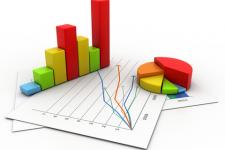 2015) a numărului de șomeri înregistrați (Figura 2.1.1), constituind 50,1 mii persoane. În rezultatul profilării s-a atestat o pondere redusă (23%) a persoanelor pregătite şi motivate de a se plasa în câmpul muncii (Figura 2.1.2), celelalte categorii necesitând  măsuri suplimentare  de  stimulare  a  AniiPMPMPNPNNMNMNNNNAniiÎnregistrațiPlasațiÎnregistrațiPlasațiÎnregistrațiPlasațiÎnregistrațiPlasați201696276018636180312639282112465915201510708793268501139129754227134031468Activități economiceŞomeri înregistraţi,persoaneŞomeri plasaţi, persoanePonderea % şomerilor  plasaţi/înregistrațiLocuri vacante înregistratePonderea %locurilor de munca ocupateplasați/locuriTOTAL500611765435,34461239,6alte activităţi2136121656,9314038,7industrie40104032100,51178534,2agricultură, silvicultură și pescuit4165 236756,84 65950,8comerţ cu ridicata și amănuntul3894308379,26 80645,3învăţământ214391442,73 19228,6administraţie publică și apărare2123103148,62 15147,9construcţii1414139598,73 20443,5transport și depozitare138874053,31 603 46,2sănătate și asistență socială87761470,02 35826,0hoteluri şi restaurante18411260,933333,6activități de servicii administrative3497215061,5538140,0Pentru prima dată în căutarea unui loc de muncă24230xxxx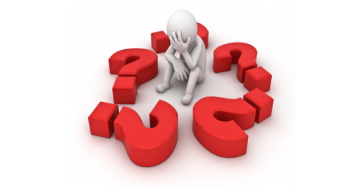 piaţa forţei de muncă. În perioada de referinţă a scăzut semnificativ numărul persoanelor avizate de disponibilizare comparativ cu anul precedent și, respectiv a beneficiarilor   de   servicii  de   preconcediere (Figura 2.2.1). Astfel,  334 agenţi economici au prezentat informaţia 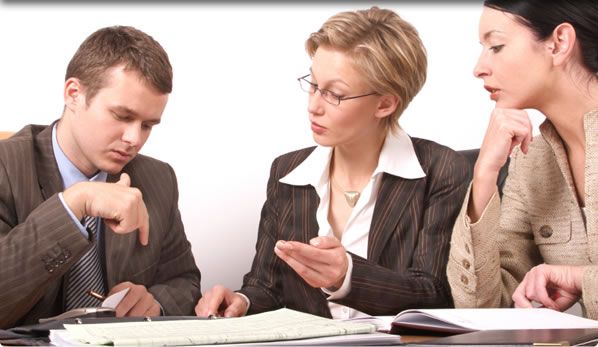 atingerea obiectivului principal: creşterea gradului de ocupare a populaţiei. Pe parcursul anului au beneficiat de servicii de intermediere a muncii 32,4 mii persoane, inclusiv 28,1 mii au fost cu statut de şomer, din care 63% au fost plasate în câmpul muncii.Au fost elaborate 14,2 mii planuri individuale de angajare, prin care s-au planificat individual  serviciile  și  măsurile  necesare persoaneinumărul persoanelor participante. Pot fi menţionate: Târgul Locurilor de Muncă în cadrul Expoziţiei Naţionale „Fabricat în Moldova” și Târgul locurilor de muncă pentru Tineret în cadrul Forului meseriilor/profesiilor. A continuat desfăşurarea Târgurilor on-line, fiind organizate pe parcursul anului 3 ediţii:  „Locuri de muncă în industria prelucrătoare”, „Locuri de muncă pentru Tineret” şi   „Locuri de  muncă pentru TINEri”.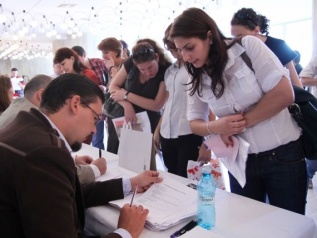 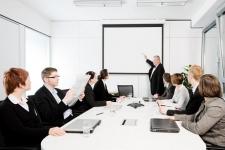 măsură  activă-cheie, care contribuie la sporirea şanselor de a găsi un loc de muncă corespunzător aspiraţiilor şi pregătirii profesionale şi are ca scop creşterea posibilităţilor de ocupare a persoanelor aflate în căutarea unui loc de muncă. Calitatea acestora influenţează rezultatele aplicării şi altor servicii acordate de agenţiile teritoriale, în special orientarea profesională   a   şomerilor.  Pe parcursul anului 2016 au  fost  acordate   prestează servicii de 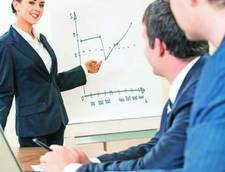 formare profesională persoanelor aflate în căutarea unui loc de muncă înregistrate la agenţiile teritoriale, asigurându-le acestora creşterea şi diversificarea competenţelor profesionale pentru a se integra mai uşor pe piaţa muncii. Programele de formare profesională asigură, conform legislaţiei în vigoare calificarea, recalificarea  şi  perfecţionarea şomerilor şi se desfăşoară ținând cont, pe de o parte de cererea pieții muncii și, pe de altă parte de solicitările persoanelor aflate în căutarea unuiProfesia/meseriaPers.Profesia/meseriaPers.Bucătar 705Plăcător cu plăci32Frizer 267 Operator în sala de cazane31Coafor 218Vânzător 30Operator la calculatoare197Lăcătuș-electromontator30Contabil 183Secretară25Manichiuristă 135Tencuitor22Electrogazosudor120Lăcătuş-electrician în construcții19Croitor (conf.îmbrăc. la comandă)       119Vânzător produse alimentare19Barman 113Țesător de covoare18Chelner-ospătar78Controlor produse alimentare15Cofetar62Conducător încărcător15Manager (în alte ramuri)56Tâmplar12Cosmetician 51Vopsitor auto11Casier în sala de comerţ47Lăcătuş-electrician la rep. utilajului electric11Lăcătuş-instalator tehnică sanitară46Cusător (în industria uşoară)7Mecanic auto43Maseur7Lăcătuş la repararea automobilelor42Maşinist (fochist) în sala de cazane6Cusătoreasă (industria confecţiilor)38Confecţioner articole de marochinărie1Electromontor la repararea şi întreţinerea utilajului electric35Pietrar-zidar1Electrogazosudor-montator35Total2902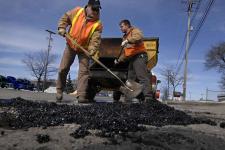 care contribuie la extinderea gradului de ocupare a populaţiei şi este orientată  spre  ameliorarea temporară a situaţiei șomerilor din grupurile vulnerabile, în special a persoanelor din mediul rural, oferindu-le un loc de muncă temporar și o sursă suplimentară de venit pentru bugetul familiei. Pe parcursul anului agenţiile teritoriale au încheiat contracte cu privire la organizarea şi desfăşurarea lucrărilor publice cu 404 INDICATORITotal Total FemeiFemeiLocuitori ruraliLocuitori ruraliINDICATORI201520162015201620152016Numărul unităţilor unde au fost organizate LP388404----Numărul total al şomerilor antrenaţi la LP,pers1773183459051215451589Persoane cu dizabilităţi524016153621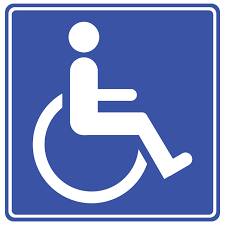 a Agenției Naționale au fost înregistrate cu statut de şomeri 754 persoane cu dizabilităţi (sau cu 15% mai puțin comparativ cu anul 2015). Ponderea femeilor a constituit 43%. Au fost susţinute la plasarea în câmpul muncii 336 persoane sau cca 45% din total persoane cu dizabilităţi înregistrate. Ponderea plasării în câmpul muncii a persoanelor cu dizabilităţi a crescut semnificativ în ultimii ani (Tabelul 5).Persoane cu dizabilităţi20122013201420152016Înregistrate cu statut de şomer496565598877754Plasate în câmpul muncii10220,6%16829,7%22037%30034%33645%Beneficiari de servicii de mediere a muncii  15622330034422Absolvenţi ai cursurilor de formare profesională  2925657783Antrenate la lucrări publice2526185240Beneficiari de servicii de informare si consiliere profesionala637197658515251467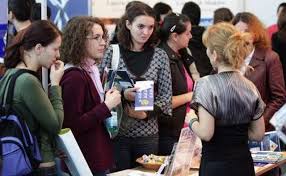 Tinerii, neavând vechime în muncă sunt în dezavantaj, față de adulți, atât în ceea ce priveşte cantitatea, cât şi calitatea oportunităţilor de angajare și, respectiv fac parte din categoria persoanelor defavorizate. Astfel, șomajul în rândul tinerilor rămâne a fi un fenomen caracteristic economiilor de piaţă, iar combaterea efectelor sale depinde şi de prestarea serviciilor 201220132014201520161Şomeri total înregistraţi51378434634216650612500632Din rândul 1: tineri (16-29 ani)Ponderea (tineri/ înregistraţi), %1812735,2%1548235,6%1420533,6%1633632,3%1537431%3Din rândul 2: femei Ponderea femeilor tinere1011355,8%892657,7%768254,1%853452,1%737348%4Tineri plasaţi în câmpul munciiPonderea (tineri plasați/tineri înregistrați),%589432,5%647141,8%626144,1%605537,1%610840%5Tineri beneficiari de servicii de informare şi consiliere profesională, persoane1628817015908119812 324976Din rândul 5: plasaţi în câmpul muncii274143866408525155277Tineri absolvenţi ai cursurilor de formare profesională182818222037208919608Din rândul 7: plasaţi în câmpul muncii13381425174316331836cadrul Forului meseriilor/profesiilor în luna mai. De remarcat a fost Târgul locurilor de muncă pentru Tineret organizat de ANOFM în comun cu Agenția Chișinău, în perioada 27-28 mai 2016, în cadrul celei de-a VI-a ediții a Forului meseriilor/profesiilor, la care au participat peste 35 de companii şi întreprinderi angajatoare, care au pus la dispoziția solicitanților 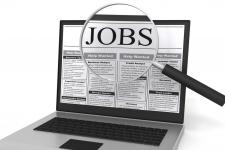 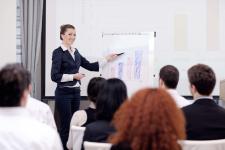 Agenţia Naţională în comun cu structurile sale teritoriale depun eforturi de adaptare a serviciilor prestate la necesităţile  atât persoanelor aflate în căutarea unui loc de muncă cât şi angajatorilor, venind cu servicii tot mai noi pe piaţa muncii. Pe parcursul anului 2016 site-ul www.anofm.md a fost accesat de cca 185 mii ori, 80% fiind vizitatori diferiţi. Preponderent, au fost accesate paginile cu privire la: serviciile prestate de Agenția Națională, în special ocuparea forţei de muncă, precum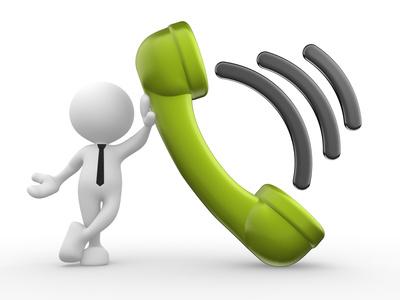 O parte componentă a Centrului de Informare care prestează servicii prin intermediul telefonului este Centrul de apel – Piaţa Muncii. În perioada de referință au fost primite 7,8 mii apeluri, inclusiv de peste hotare.O parte componentă a Centrului de Informare care prestează servicii prin intermediul telefonului este Centrul de apel – Piaţa Muncii. În perioada de referință au fost primite 7,8 mii apeluri, inclusiv de peste hotare.Pe parcursul anului a continuat colaborarea agenţiilor teritoriale cu Birourile Comune de Informare şi Servicii, care s-a axat pe oferirea serviciilor de calitate şi o comunicare eficientă, exclusiv cu populaţia din zonele rurale.Pe parcursul anului a continuat colaborarea agenţiilor teritoriale cu Birourile Comune de Informare şi Servicii, care s-a axat pe oferirea serviciilor de calitate şi o comunicare eficientă, exclusiv cu populaţia din zonele rurale.Pe parcursul anului a continuat colaborarea agenţiilor teritoriale cu Birourile Comune de Informare şi Servicii, care s-a axat pe oferirea serviciilor de calitate şi o comunicare eficientă, exclusiv cu populaţia din zonele rurale.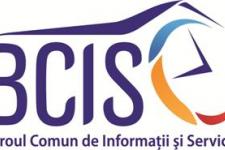 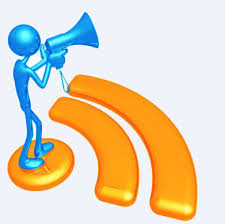 În anul 2016 au continuat campaniile de informare, inițiate în anul 2014: Campania de vizite la agenții economici, Campania de informare consacrată Zilei Internaționale a Tineretului cu sloganul „Eşti tânăr? Cauţi un loc de muncă? Fii clientul AOFM!”, Campania de informare în contextul marcării Zilei Europene de luptă împotriva traficului de ființe umane, Campania de INDICATORI  2016, pers.Ponderea, %A fost încetată plata ajutorului de şomaj, din motiv: 3651100%Expirarea perioadei stabilite conform Legii133836,6%Plasaţi în câmpul muncii 148240,5%Neprezentarea fără motiv mai mult de 2 luni 2647,2%Pensionarea1915,2%Refuz loc de muncă corespunzator/servicii de stimulare1273,4%Plecarea peste hotare852,3%Refuzul serviciilor de stimulare    32 0,9%Alte motive  1353,7%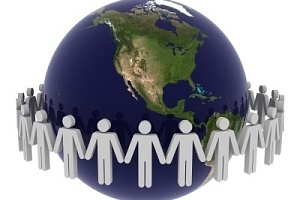 Agenţia Naţională deţine un rol important în reglementarea proceselor migraţiei forţei de muncă, activitatea căreea se defăşoară în conformitate cu prevederile actelor normative de bază în vigoare: Legea nr.102/2003 privind ocuparea forţei de muncă şi protecţia socială a persoanelor aflate în căutarea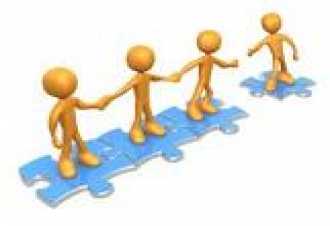 forţei de muncă Dialogul social constituie o punte de comunicare între Patronate, Sindicate şi Agenţia Naţională pentru Ocuparea Forţei de Muncă şi influenţează direct/indirect funcţionalitatea pieţei forţei de muncă. Implicarea activă a acestora asigură un echilibru în economia ţării cu impact  direct  asupra  pieţei  muncii.  În  scopul  dezvoltării dialogului social, implicării maiLa fel, a continuat implementarea proiectului PNUD „Migrație și dezvoltare locală” (MiDL) în cadrul căruia Agenția Națională cu structurile sale teritoriale MiDL 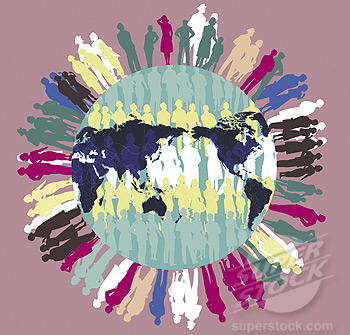 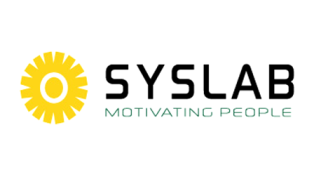 Agenția Națională în comun cu structurile sale teritoriale  a continuat colaborarea cu centrele SYSLAB  in cadrul proiectului „Antreprenoriat inovativ pentru angajare durabilă“, care a finisat la 31 iulie 2016. În 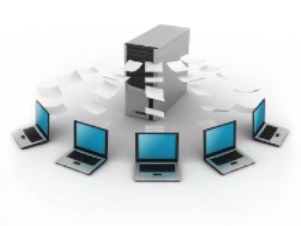 Dezvoltarea funcționalităților  sistemelor informaționale la compartimentele  de integrare intersistemică și raportare date:modernizarea setului de programe aplicative  „ Jobless”;administrarea eficientă a  SIA "EMFM", asigurarea funcționării programelor de schimb automatizat de date în  regim non-stop;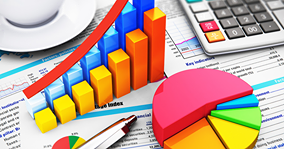 2016 a fost aprobat iniţial în sumă de 117004,2 mii lei cu următoarea structură de finanţare:cheltuieli pentru plata ajutorului de şomaj cu  finantare BASS – 54857,3 mii lei;cheltuieli pentru protecţia şomerilor cu  finanţare BS – 29132,5 mii lei;Tipul plăţilorAprobat pentruanul 2016Executat în anul 2016%Cheltuieli ce ţin de medierea muncii354.1 mii lei379,8 mii lei107,3Cheltuieli pentru informarea şi consilierea profesională37,5 mii lei35,7 mii lei95,2Cheltuieli pentru formarea profesională10451,2 mii lei9655,2 mii lei92,4Cheltuieli pentru stimularea la lucrări publice5378,8  mii lei5956,5 mii lei110,7Cheltuieli pentru acordarea alocaţiei de integrare/reintegrare profesională 7971,7  mii lei7603,6 mii lei95,4Cheltuieli pentru acordarea bursei4827,1  mii lei4486,8 mii lei93,0Cheltuieli bancare112,1 mii lei86,5 mii lei77,2TOTAL29132,5  mii lei28204,1 mii lei96,8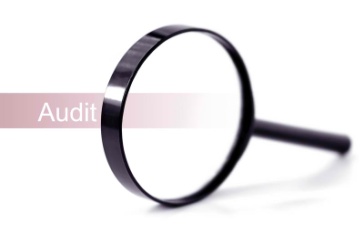 managementului privind eficacitatea sistemului de management financiar şi control, prin evaluări periodice, oferind recomandări pentru îmbunătăţirea acestuia şi concomitent are funcţia de acordare a consilierii privind dezvoltarea şi perfecţionarea lui. Pe parcursul perioadei de raportare au fost efectuate atât misiuni de audit de asigurare, cât şi misiuni de audit de consiliere. În anul 2016,Serviciul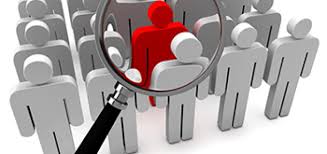 31 decembrie 2016 activau 301 persoane, din care 41 persoane activau în aparatul central, iar 260 persoane în agenţiile teritoriale. Efectivul limită stabilit pentru aparatul central este de 47 unităţi, iar pentru agenţiile teritoriale 288 de unităţi, astfel nivelul de încadrare a reprezentat 90%. Din numărul total al angajaţilor – 24 persoane (8%) au constituit bărbaţii şi 277 